Projekts(Ministru kabineta2016.gada 	.		rīkojums Nr.		)Konceptuālais ziņojums„Par priekšlikumiem par valsts politikas sabiedrības integrācijas jomā finansējuma pārvaldības modeļa maiņu, virzoties uz vienotu un koordinētu valsts politikas īstenošanu sabiedrības integrācijas jomā”Rīga, 2016Konceptuālā ziņojuma kopsavilkumsKonceptuālais ziņojums „Par priekšlikumiem par valsts politikas sabiedrības integrācijas jomā finansējuma pārvaldības modeļa maiņu, virzoties uz vienotu un koordinētu valsts politikas īstenošanu sabiedrības integrācijas jomā” (turpmāk – Konceptuālais ziņojums) izstrādāts, pamatojoties uz:Ministru kabineta (turpmāk – MK) 2016.gada 3.maija rīkojumu Nr.275 „Par Valdības rīcības plānu Deklarācijas par Māra Kučinska vadītā Ministru kabineta iecerēto darbību īstenošanai” apstiprinātā Valdības rīcības plāna Deklarācijas par Māra Kučinska vadītā Ministru kabineta iecerēto darbību īstenošanai (turpmāk – Valdības rīcības plāns) 75.1.pasākumā noteikto uzdevumu – „Izvērtēsim sabiedrības integrācijas politikas un tās ieviešanas efektivitāti. Pilnveidosim Sabiedrības integrācijas fonda darbību”;Latvijas Nacionālajā attīstības plānā 2014. – 2020.gadam noteikto prioritāti „Cilvēka drošumspēja”, kur viens no rīcības virzieniem ir „Cilvēku sadarbība, kultūra un pilsoniskā līdzdalība kā piederības Latvijai pamats” ietverot veicamos uzdevumus, kas paredz kopt valodu un gādāt par nacionālās identitātes, pilsoniskās sabiedrības un sabiedrības integrācijas vērtībām ilgtermiņā, palielinot iedzīvotāju savstarpējo sadarbību un uzticēšanos, veicinot Latvijas iedzīvotāju palikšanu un Latvijas valsts piederīgo atgriešanos Latvijā, palielinot latviešu valodas lietojumu sabiedrībā un stiprinot latviešu valodas pozīciju ikdienas saziņas situācijās, veicinot iedzīvotāju piederību, pilsonisko apziņu un lepnumu par savu valsti un tautu;MK 2011.gada 20.oktobra rīkojumu Nr.542 „Par Nacionālās identitātes, pilsoniskās sabiedrības un integrācijas pamatnostādnēm 2012. – 2018.gadam” (turpmāk – NIPSIPP) un tajā noteikto politikas virsmērķi, kas paredz stipru, saliedētu Latvijas tautu, kura nodrošina tās vienojošā pamata – latviešu valodas, kultūras un nacionālās identitātes, eiropeisko demokrātisko vērtību, unikālās kultūrtelpas – saglabāšanu un bagātināšanos Latvijas nacionālas demokrātiskas valsts līdzsvarotai attīstībai;MK 2016.gada 31.maija sēdes protokollēmuma (prot. Nr.26 39.§) „Informatīvais ziņojums „Par valsts budžeta izdevumu pārskatīšanas 2017., 2018. un 2019.gadam rezultātiem un priekšlikumi par šo rezultātu izmantošanu likumprojekta „Par vidēja termiņa budžeta 2017., 2018. un 2019.gadam” un likumprojekta „Par valsts budžetu 2017.gadam” izstrādes procesā”” 6.23.punktā noteikto uzdevumu – „Kultūras ministrijai sagatavot un atbilstoši vidēja termiņa budžeta ietvara likuma projekta un gadskārtējā valsts budžeta likuma projekta izstrādes un iesniegšanas grafikam iesniegt izskatīšanai Ministru kabinetā priekšlikumus par valsts politikas sabiedrības integrācijas jomā finansējuma pārvaldības modeļa maiņu, virzoties uz vienotu un koordinētu valsts politikas īstenošanu sabiedrības integrācijas jomā, piemēram, minēto politikas jomu un attiecīgo finansējumu nododot vienas ministrijas atbildībā. Šajā apakšpunktā noteiktā uzdevuma izpildei nepieciešamos likumprojektus iekļaut valsts budžeta 2017.gadam likumprojektu paketē”. Konceptuālais ziņojums balstīts arī uz Zvērinātu advokātu biroja „COBALT” 2016.gada sākumā veikto atzinumu „Sabiedrības integrācijas politikas organizatoriskā un tiesiskā ietvara pilnveides iespējas” (turpmāk –Atzinums), kas veikts pēc Kultūras ministrijas (turpmāk – KM) pasūtījuma. Pasūtījuma mērķis bija veikt padziļinātu juridisko ekspertīzi sabiedrības integrācijas politikas jomā un sagatavot atzinumu par sabiedrības integrācijas politikas veidošanas un īstenošanas, kā arī organizatoriskā un tiesiskā ietvara pilnveides iespējām. Lai veicinātu sabiedrības integrācijas ilgtspējīgu attīstību, iekļaujot Latvijā dzīvojošos cilvēkus sabiedrībā, neraugoties uz viņu nacionālo piederību un pašidentifikāciju, sekmējot imigrantu iekļaušanos sabiedrībā, piedāvājot motivējošus līdzekļus un iespējas apgūt saliedētas sabiedrības kopējos pamatus, tādējādi veicinot pilsonisko līdzdalību, kas ir vērsta uz sabiedrisko problēmu demokrātisku un racionālu risināšanu, stiprinot indivīdu savstarpējo sadarbību un uzticību, ir svarīgi izveidot valsts politikas sabiedrības integrācijas jomā koordinācijas un finansējuma pārvaldības modeli, kas ir virzīts uz vienotu un koordinētu valsts politikas īstenošanu (turpmāk – Sabiedrības integrācijas pārvaldības modelis). Vienota sabiedrības integrācijas pārvaldības modeļa izveidošana nodrošinātu efektīvāku, politikas plānošanas dokumentos noteiktajiem mērķiem un uzdevumiem atbilstošu, sabiedrības integrācijas politikas īstenošanu, skaidri nosakot ministriju atbildību sabiedrības integrācijas jautājumu risināšanā un stiprinātu koordinācijas mehānismu.Atzinumā secināts, ka pašlaik sabiedrības integrācijas jomas uzdevumi ir izkliedēti, jo attiecīgā joma vēsturiski atradusies ļoti dažādu institūciju pārziņā. Šobrīd būtiskākā atbildības daļa par sabiedrības integrācijas jomu nodota KM, bet vairāki jautājumi pilnībā vai daļēji ir citu ministriju pārziņā, atbildības jautājums nav definēts vai ir neskaidrs.Konceptuālajā ziņojumā ir sniegta informācija par Sabiedrības integrācijas pārvaldības modeļa izveides optimālajiem institucionālā ietvara variantiem, tiesiskā regulējuma un atbalsta jautājumiem, lai sekmētu valsts budžeta finanšu līdzekļu piešķiršanas caurspīdīgumu un virzītos uz vienotu un koordinētu valsts politikas īstenošanu sabiedrības integrācijas jomā. Lai to īstenotu, Konceptuālajā ziņojumā piedāvāti šādi Sabiedrības integrācijas pārvaldības modeļa izveides varianti:1.variants: Sabiedrības integrācijas politikas plānošanu un īstenošanu pārrauga Ministru prezidents (vada Nacionālās identitātes, pilsoniskās sabiedrības un integrācijas politikas pamatnostādņu īstenošanas uzraudzības padomi (turpmāk – NIPSIPP padome)), koordinē KM un īsteno sadarbībā ar citām ministrijām un iesaistītajām institūcijām (turpmāk – 1.variants);2.variants: Sabiedrības integrācijas jomu pārrauga Ministru prezidents, koordinē Pārresoru koordinācijas centrs (turpmāk – PKC) vai Valsts kanceleja (turpmāk – VK), bet uzdevumus īsteno ministrijas atbilstoši kompetencei un politikas plānošanas dokumentiem (turpmāk – 2.variants).3.variants: Sabiedrības integrācijas politikas plānošanu un īstenošanu koordinē un nodrošina atsevišķa, neatkarīga jauna struktūrvienība (turpmāk – 3.variants).Konceptuālā ziņojuma mērķis ir uzsākt darbu pie Sabiedrības integrācijas pārvaldības modeļa izveides, lai rastu caurspīdīgu un pārskatāmu institucionālo mehānismu jomas pārvaldīšanai un attīstībai, nodrošinot piešķirtā valsts budžeta un Eiropas Savienības (turpmāk – ES) fondu finansējuma līdzekļu efektīvu un ekonomisku izlietošanu atbilstoši paredzētajiem mērķiem.Konceptuālajā ziņojumā ir piedāvāts problēmas izklāsts, tiesību aktu, kas būtiski problēmas risināšanai, izvērtējums un analizēti iespējamo risinājumu varianti. 2016.gada 17.augustā NIPSIPP padomes sēdē tika pieņemts zināšanai Konceptuālā ziņojuma projekts. Kultūras ministrija 2016.gada 19.augustā, publicējot Konceptuālā ziņojuma projektu Kultūras ministrijas mājas lapā, aicināja sabiedrības pārstāvjus piedalīties sabiedriskajā apspriešanā par Sabiedrības integrācijas pārvaldības modeļiem un tiesiskā regulējuma jautājumiem. Lai paustu savus viedokļus un priekšlikumus dalību Konceptuālā ziņojuma sabiedriskajā apspriešanā pieteica 13 dalībnieki. Septiņi pārstāvji izteica atbalstu Konceptuālajā ziņojumā ietvertajam 3b.variantam, pārējie dalībnieki atturējās paust viedokli par atbalstāmo variantu. Kultūras ministrija 2016.gada 24.augustā prezentēja Konceptuālā ziņojuma projektu Nevalstisko organizāciju un Ministru kabineta sadarbības memoranda īstenošanas padomes sēdē.Situācijas raksturojums un problēmas aprakstsSabiedrības integrācijas pārvaldības modeļa mērķis ir sekmēt vienotas un koordinētas sabiedrības integrācijas politikas plānošanas un īstenošanas nodrošināšanu, pilnveidojot jomas īstenošanas institucionālo sistēmu, tās organizatorisko un tiesisko ietvaru. Lai nodrošinātu valsts atbalstu sabiedrības integrācijai, līdz šim īstenotas aktivitātes, kas noteiktas ar sabiedrības integrāciju saistītajos normatīvajos aktos, tomēr tie nedod skaidru priekšstatu par to, kāpēc un kura tieši institūcija īsteno attiecīgo aktivitāti, jo tas galvenokārt ir atspoguļots tikai politikas plānošanas dokumentos.Sabiedrības integrācijas jomas pārvaldības attīstības vēsture parāda, ka šīs jomas uzdevumi ir izkliedēti, jo attiecīgā joma atradusies ļoti dažādu institūciju pārziņā. 1991.gadā pie premjerministra biroja tika izveidots Nacionālo lietu departaments. 1992.gadā etnisko minoritāšu jautājumi tika risināti Tieslietu ministrijas (turpmāk – TM) Mazākumtautību departamentā. 2000.gadā mazākumtautību jautājumus risināja Naturalizācijas pārvalde. 2001.gada 5.jūlijā Saeima pieņēma Sabiedrības integrācijas fonda likumu (turpmāk – SIF likums), un Sabiedrības integrācijas fondam (turpmāk – SIF) bija noteiktas funkcijas ES pirmsiestāšanās finanšu instrumenta PHARE programmas administrēšanā Pārejas programmas ieviešanā un grantu shēmu apsaimniekošanā. 2002.gadā tika izveidots Īpašu uzdevumu ministra sabiedrības integrācijas lietās sekretariāts, kas darbojās līdz 2008.gada 31.decembrim, kurā strādāja 50 darbinieki un ierēdņi. Atbilstoši Ministru kabineta 2002.gada 27.decembra noteikumu Nr.612. „Īpašu uzdevumu ministra sabiedrības integrācijas lietās sekretariāta nolikums”1.punktam, Sekretariāts bija vadošā valsts pārvaldes iestāde sabiedrības integrācijas jomā. Sekretariāta kompetencē bija valsts politikas izstrāde un īstenošana sabiedrības integrācijas jomā - pilsoniskās sabiedrības attīstības veicināšana, rasu un etniskās diskriminācijas izskaušana, diskriminācijas izskaušanas starpnozaru jautājumi un iecietības veicināšana sabiedrībā, mazākumtautību tiesības, lībiešu kultūras un tradīciju saglabāšana, atbalsts latviešu diasporai, kā arī imigrantu integrācija.Pēc sekretariāta reorganizācijas ar 2009.gada 1.janvāri sabiedrības integrācijas funkcija tika nodota Bērnu un ģimenes lietu ministrijai, kuras nolikumā 2004.gada 3.augusta MK noteikumi Nr.687”Bērnu, ģimenes un sabiedrības integrācijas lietu ministrijas nolikums” sabiedrības integrācijas jautājumi parādās jau nozīmīgi šaurākā funkciju un kompetenču uzskaitījumā. Nolikumā noteikts, ka Bērnu, ģimenes un sabiedrības integrācijas lietu ministrija ir vadošā valsts pārvaldes iestāde bērnu tiesību aizsardzības, jaunatnes, bērnu un ģimenes tiesību un sabiedrības integrācijas jomā. Savukārt funkcijas, kas attiecināmas uz sabiedrības integrācijas jomu ir šādas - sekmē pilsoniskās sabiedrības attīstību, veicina starpkultūru dialogu un līdzdarbojas atbalsta sistēmas pilnveidē, lai sekmētu veiksmīgu imigrantu iekļaušanos sabiedrībā.No 2009.gada 1.jūlija sabiedrības integrācijas jomas pārzināja TM Sabiedrības integrācijas lietu departaments. Atbilstoši 2003.gada 29.aprīļa MK noteikumiem Nr.243 (2009.gada 28.jūlija redakcijā) TM funkcija bija sabiedrības integrācija un šīs funkcijas nodrošināšanai TM koordinē pilsoniskās sabiedrības attīstību, starpkultūru dialogu un līdzdarbošanos atbalsta sistēmas pilnveidē, lai veicinātu imigrantu veiksmīgu iekļaušanos sabiedrībā.No 2011.gada 1.janvāra sabiedrības integrācijas funkcija ir KM kompetencē (Sabiedrības integrācijas departamentā ir 10 darbinieki). Saeima 2011.gada 3.martā pieņēma likumu „Grozījumi Sabiedrības integrācijas fonda likumā”, ar kuriem nostiprināja lielāku SIF autonomiju un atbilstību Valsts pārvaldes iekārtas likumam. Līdz ar to šobrīd SIF darbojas autonomi, tā darbības stratēģiju saskaņā ar 2011.gada 15.aprīļa Sabiedrības integrācijas fonda nolikuma (turpmāk – SIF nolikums) 6.1.punktu apstiprina SIF padome.Pārmaiņu rezultātā vairākiem sabiedrības integrācijas politikas darbības virzieniem nav noteikta atbildīgā institūcija (pretdiskriminācijas politika, trešo valstu pilsoņu (tai skaitā personu, kam nepieciešama starptautiskā aizsardzība) integrācija, reemigrācijas politika). Vairākiem sabiedrības integrācijas politikas virzieniem atbildība par īstenošanu ir sadrumstalota, līdz ar to problemātiska ir darbības rezultātu un piešķirtā finansējuma izlietojuma efektivitātes un to ietekmes izvērtējums. Atbilstoši MK 2003.gada 29.aprīļa noteikumiem Nr.241 „Kultūras ministrijas nolikums” KM uzdevums ir izstrādāt valsts politiku sabiedrības integrācijas jomā. Šīs funkcijas ietvaros tiek īstenota valsts politika sabiedrības integrācijas jomā un sekmēta pilsoniskās sabiedrības attīstība un starpkultūru dialogs, koordinēta atbalsta sistēmas pilnveide, lai veicinātu imigrantu veiksmīgu iekļaušanos sabiedrībā, īstenota Eiropas Trešo valstu valstspiederīgo integrācijas fonda pārraudzība. Papildus tam KM uzticēts arī koordinēt masu informācijas (plašsaziņas) līdzekļu politiku, lai nodrošinātu kvalitatīvas, daudzveidīgas, līdzsvarotas un ilgtspējīgas plašsaziņas līdzekļu vides attīstību, kas atbilstoši NIPSIPP daļēji sasaucas arī ar sabiedrības integrācijas jomā veicamajiem uzdevumiem.Lai nodrošinātu NIPSIPP īstenošanas uzraudzību ar 2012.gada 13.novembra MK noteikumiem Nr.764 „Nacionālās identitātes, pilsoniskās sabiedrības un integrācijas politikas pamatnostādņu īstenošanas uzraudzības padomes nolikums” tika izveidota Nacionālās identitātes, pilsoniskās sabiedrības un integrācijas politikas pamatnostādņu īstenošanas uzraudzības padome, kuras uzdevumi, sastāvs un darbība noteikti iepriekšminētajos MK noteikumos. NIPSIPP padome ir Ministru kabineta izveidota koleģiāla uzraudzības institūcija Nacionālās identitātes, pilsoniskās sabiedrības un integrācijas politikas pamatnostādņu 2012.–2018.gadam īstenošanas uzraudzībai. Padome koordinē pamatnostādņu īstenošanu un iesaista to īstenošanā valsts institūcijas, pašvaldības, sociālos partnerus, nevalstiskās organizācijas, augstākās izglītības un pētniecības iestādes un ekspertus.Pēc referenduma par otru valsts valodu Ministru prezidents 2012.gada 21.februārī izdeva rezolūciju Nr.111-1/20, kurā visiem ministriem uzdeva sniegt priekšlikumus pasākumiem, kuri būtu īstenojami lai sekmētu Latvijā saliedētu un iekļaujošu sabiedrību un stiprinātu nacionālo identitāti. Līdz 2012.gada 19.martam kopumā tika saņemti 148 dažādi ierosinājumi, kurus PKC izvērtēja un iesniedza MK informatīva ziņojuma veidā (MK 2012.gada 29.maija sēde, prot. Nr.30). Līdz ar lēmumu par atbalstāmajiem pasākumiem, kas iekļaujami NIPSIPP rīcības plānā, integrācijas politikas īstenošanā tika iesaistītas institūcijas, kurām sabiedrības integrācija nav tipiska un normatīvajos aktos noteikta funkcija.Saskaņā ar MK 2003.gada 29.aprīļa noteikumiem Nr.236 „Aizsardzības ministrijas nolikums” paredzētās Aizsardzības ministrijas (turpmāk – AM) funkcijas tiešā veidā nav saistītas ar sabiedrības integrācijas jomu, tomēr atbilstoši attīstības plānošanas dokumentiem atsevišķas darbības izriet no pienākuma izstrādāt valsts aizsardzības politiku, kā arī izstrādāt jaunatnes militāri patriotiskās audzināšanas politiku. Saskaņā ar MK 2003.gada 29.aprīļa noteikumiem Nr.237 „Ārlietu ministrijas nolikums” Ārlietu ministrijai (turpmāk – ĀM) jānodrošina sadarbība ar Latvijas diasporu. Šīs funkcijas izpildei ĀM sadarbojas ar Latvijas diasporas pārstāvjiem, atbalsta Latvijas diasporu un tās organizāciju veidotus projektus, veicina Latvijas diasporas līdzdalību Latvijas ekonomikā, politikā, kultūras dzīvē, izglītībā un zinātnē.MK 2010.gada 23.marta noteikumos Nr.271 „Ekonomikas ministrijas nolikums” Ekonomikas ministrijai (turpmāk – EM) nav skaidri noteiktu funkciju sabiedrības integrācijas jomā, tomēr tās galvenokārt izriet no funkcijas izstrādāt ekonomikas politiku un koordinēt tās īstenošanu. Detalizētāki uzdevumi noteikti attīstības plānošanas dokumentos galvenokārt attiecībā uz reemigrācijas jautājumiem, tomēr Reemigrācijas atbalsta pasākumu plānā veicamie uzdevumi iekļaujas vairāku ministriju kompetencē (izglītība, nodarbinātība, komunikācijas rīki, tostarp tieša kontaktēšanās ar ārzemēs dzīvojošajiem tautiešiem). Atbilstoši MK 2003.gada 29.aprīļa noteikumiem Nr.243 „Tieslietu ministrijas nolikums” TM funkcijas sabiedrības integrācijas jomā galvenokārt izriet no pienākuma pārraudzīt Valsts valodas likuma ievērošanu. Papildus tam netiešu ietekmi var saskatīt atsevišķās aktivitātēs, kas saistītas ar tiesiskās apziņas stiprināšanu, vai veicamas ieslodzījuma vietās, lai gādātu par notiesāto personu iekļaušanos sabiedrībā. TM arī atbild par valststiesību politikas izstrādi un koordinē ES tiesību pārņemšanu, kas var skart sabiedrības integrācijas jomā ietilpstošos pretdiskriminācijas un pamattiesību jautājumus. Ar pretdiskriminācijas politikas jautājumiem tiek saprasts vienlīdzīgu iespēju nodrošināšana atbilstoši Lisabonas līgumā 21.pantā iekļautajiem diskriminācijas aizlieguma pamatiem, īpaši, diskriminācija dzimuma, rases, ādas krāsas, etniskās izcelsmes, piederības pie nacionālās minoritātes, reliģijas vai pārliecības,, invaliditātes, vecuma vai dzimumorientācijas dēļ. Diskriminācijas aizlieguma princips ir atšķirīgas attieksmes aizliegums pamatojoties uz kādu no minētājiem aizlieguma pamatiem. Latvijā nav konkrēta pretdiskriminācijas un vienlīdzīgu tiesību nodrošināšanas tiesību akta, bet diskriminācijas aizlieguma normas ir ietvertas dažādos tiesību aktos.Pretdiskriminācijas politikas jautājumi ir sadalīti starp nozaru ministrijām atbilstoši diskriminācijas pamatiem, piemēram, reliģiskās pārliecības jautājumi ir TM kompetencē; vecuma, invaliditātes un dzimumu līdztiesības jautājumi – LM pārraudzībā; etniskās piederības un rases jautājumi – KM atbildībā. Tomēr nav noteikta viena institūcija, kuras kompetencē ir pretdiskriminācijas politikas īstenošanas koordinācija, jo par katru jomu ir atbildīga kāda nozaru ministrija, bet neviena no tām nevēlas uzņemt kopējas pretdiskriminācijas politikas koordinēšanas funkciju. Līdzīga situācija ir ar atbildību par seksuālās orientācijas jautājumiem, par kuru atsevišķiem aspektiem atbild vairākas ministrijas (LM, VM, TM), bet nav vienas koordinējošās ministrijas. Saskaņā ar MK 2012.gada 28.marta rīkojumu Nr.141 „Par ministriju kompetenču sadalījumu Eiropas Savienības jautājumos atbilstoši Eiropas Savienības tiesību kopuma klasifikācijai” par diskriminācijas novēršanu ir atbildīgas vairākas ministrijas atkarībā no aplūkojamās nozares, piemēram, invaliditātes pamats – LM, reliģiskā pārliecība – TM, rase un etniskā izcelsme – KM, tomēr Eiropas Savienības Padomē pretdiskriminācijas jautājumi tiek risināti Sociālo jautājumu darba grupā. Atbilstoši Ministru kabineta 2002.gada 27.decembra noteikumiem Nr.612. „Īpašu uzdevumu ministra sabiedrības integrācijas lietās sekretariāta nolikums” (prot. Nr.60, 75.§) Īpašu uzdevumu ministra sabiedrības integrācijas lietās sekretariāts (turpmāk – ĪUMSILS) no 2002.gada īstenoja un koordinēja darbības, kas saistītas ar rasu diskriminācijas izskaušanu, bet no 2005.gada par Nacionālo programmas iecietības veicināšanai (2005. – 2009.) (turpmāk – Iecietības programma) koordinācijas īstenošanu. Iecietības programmas rīcības plāna pasākumi bija definēti daudz plašāki par rasu diskriminācijas izskaušanas jautājumiem – tie ietvēra arī reliģisko pārliecību un seksuālo orientāciju. Programmā skaidri bija norādīts, ka tā netiek paredzēta tādu neiecietības formu novēršanai, kā neiecietība uz vecuma pamata, invaliditāti vai pret citām mazaizsargātām sociālām grupām. Lai koordinētu Iecietības programmu darbojās atsevišķa struktūrvienība. Kā secināts COBALT atzinumā, šobrīd nav noteikta viena atbildīgā institūcija, kas nodarbojas ar pretdiskriminācijas jautājumu risināšanu. Kultūras ministrija ES Padomes prezidentūras laikā koordinēja ES Padomes Sociālo jautājumu darba grupā jautājumu par Eiropas Komisijas priekšlikumu Direktīvai par vienlīdzīgas attieksmes principa īstenošanu neatkarīgi no reliģijas vai pārliecības, invaliditātes, vecuma vai seksuālās orientācijas, taču iepriekšminētos jautājumus Padomē no Latvijas pārstāv labklājības ministrs.Saskaņā ar MK 2003.gada 16.septembra noteikumiem Nr.528 „Izglītības un zinātnes ministrijas nolikums” Izglītības un zinātnes ministrijas (turpmāk – IZM) funkcijas galvenokārt saistītas ar valsts valodas politiku, jaunatnes un izglītības politiku atbilstoši attīstības plānošanas dokumentos paredzētajām aktivitātēm. MK 2004.gada 27.janvāra noteikumi Nr.49 „Labklājības ministrijas nolikums” nosaka Labklājības ministrijas (turpmāk – LM) funkcijas, no kurām uz sabiedrības integrācijas jomu attiecināmi uzdevumi, kas saistīti ar vienlīdzīgu iespēju un dzimuma līdztiesības politiku, kā arī uzdevums koordinēt vienotu sociālās iekļaušanas politiku. MK 2003.gada 29.aprīļa noteikumi Nr.240 „Iekšlietu ministrijas nolikums” nosaka vairākus uzdevumus NIPSIPP aktualizētajos jautājumos, proti, pilsonība, iedzīvotāju uzskaite un dokumentēšana, kā arī migrācija. Ar šiem noteikumiem ir saistīti MK 2006.gada 3.oktobra noteikumi Nr.811 „Pilsonības un migrācijas lietu pārvaldes nolikums”, kas nosaka konkrētu darbību veikšanu. Neviens no šiem noteikumiem nedefinē kādas iestādes atbildību par patvēruma meklētāju integrēšanu sabiedrībā. Lai nodrošinātu trešo valstu pilsoņu veiksmīgu integrāciju sabiedrībā, svarīga ir visu iesaistīto institūciju saskaņota un koordinēta sadarbība. Būtiski ir arī noteikt atbildīgo un koordinējošo iestādi „Eiropas Komisijas paziņojumam Eiropas Parlamentam, Padomei, Eiropas Ekonomikas un sociālo lietu komitejai un Reģionu komitejai par Rīcības plānu trešo valstu valstspiederīgo integrācijai” (COM (2016) 377) (turpmāk – EK rīcības plāns), jo EK rīcības plānā ietverti uzdevumi, kas attiecināmi uz vairāku ministriju – Iekšlietu ministrijas (turpmāk – IeM), LM, KM, IZM, EM, Vides aizsardzības un reģionālās attīstības ministrijas (turpmāk – VARAM) un Veselības ministrijas (turpmāk – VM) atbildībā esošajām nozarēm. EK rīcības plāna prioritātes - darbības ietver:Integrācijas pasākumus pārvietojamām personām pirms izceļošanas (no Grieķijas, Turcijas, Itālijas) pirms ierašanās uzņemošajā valstī. Sadarbība ar valstīm, kurās uzturas pārvietojamie patvēruma meklētāji. Sadarbība ar vēstniecībām. Sadarbība ar Eiropas patvēruma meklētāju aģentūru;Izglītības un valodas apmācības nodrošināšana;Darba tirgus pieejamības un profesionālā izglītības nodrošināšana;Pieejamības nodrošināšana pamatpakalpojumiem (trešvalstnieku uzņemšanas, izglītības, mājokļu, veselības aprūpes, un sociālās infrastruktūras pieejamības nodrošināšana, sadarbības veicināšana ar Eiropas Investīciju banku – mājokļu, veselības aprūpes un sociālo māju nodrošināšanai, sieviešu, bērnu un vecāku cilvēku aprūpes nodrošināšana Veselības programmas ietvaros, pilotprojektu attīstība veselības aprūpes darbiniekiem);Aktīvas līdzdalības un sociālā iekļaušanas veicināšana (pretdiskriminācijas, rasismu un ksenofobiju mazinoši pasākumi, jaunatnes politikas pasākumi, ERASMUS, atbalsts sievietēm); Integrācijas pasākumu koordinēšanas, finansēšanas un monitorings – (sadarbība starp institūcijām, sadarbība ar pašvaldībām ES URBAN programmu ietvaros, ES Fondu izmantošana, pieredzes apmaiņas, monitorings).Lai atbilstoši EK rīcības plāna prioritātēm nodrošinātu uzdevumu izpildi, kas saistīti ar trešo valstu pilsoņu pārvietošanu, izglītības, profesionālās apmācības, darba tirgus, sociālo un veselības pakalpojumu pieejamību, līdzdalību sabiedriski politiskajos procesos un sociālo iekļaušanu, kā arī diskriminācijas novēršanu, nepieciešams izstrādāt politikas plānošanas dokumentu, paredzot atbilstošu tiesību aktu izstrādi vai grozījumu veikšanu esošajos.Valsts kancelejas (turpmāk – VK) funkcijas nosaka MK 2003.gada 20.maija noteikumi Nr.263 „Valsts kancelejas nolikums” un MK 2014.gada 7.janvāra noteikumi Nr.14 „Nevalstisko organizāciju un Ministru kabineta sadarbības memoranda īstenošanas padomes nolikums”. No tiem izriet, ka VK koordinē sabiedrības līdzdalību un informēšanu, kā arī ir atbildīgā par Nevalstisko organizāciju un Ministru kabineta sadarbības memoranda īstenošanas padomes darba koordinēšanu.Lai arī NIPSIPP aktivitātēs norādīta arī VARAM, Satiksmes ministrija un Finanšu ministrija (turpmāk – FM), minēto ministriju darbību regulējošajos normatīvajos aktos nav tieši ar sabiedrības integrāciju saistītu funkciju, bet sabiedrības integrācijas aspekts ņemams vērā, veicot citas funkcijas, piemēram, reģionālo plānošanu, pašvaldību uzraudzību, sakaru politiku vai finanšu politiku. Pamatojoties uz Latvijas Nacionālā attīstības plānā 2014. – 2020.gadam apstiprinātajiem darbības rezultātiem un rezultatīvajiem rādītājiem, Sabiedrības integrācijas pārvaldības modeļa nodrošināšanai nepieciešamais finansējums būtu vismaz 4 063 474 euro gadā, lai nodrošinātu mērķa pasākumus sabiedrības integrācijai. Izmantojot FM datus par valsts politikas sabiedrības integrācijas jomā izstrādei un īstenošanai valsts budžetā paredzētajiem līdzekļiem, KM datus par valsts budžeta līdzekļu izlietojumu NIPSIPP īstenošanai sadalījumā pa institūcijām 2014.gadā un nozaru ministriju iesūtīto informāciju, pamatojoties uz KM pieprasījumu par NIPSIPP īstenošanu 2015.gadā, KM ir apkopojusi informāciju par pašreizējo finanšu izlietojumu sabiedrības integrācijas vajadzībām.FM apkopotā informācija liecina, ka politikas iniciatīvu īstenošanai valsts politikas sabiedrības integrācijas jomā izstrādei un īstenošanai 2014.gadā paredzēti valsts budžeta līdzekļi 2 763 000 euro apmērā, bet 2015.gadā 4 133 000 euro apmērā (skat. 1. un 2.attēlu). Līdzekļiem ir tendence pieaugt līdz pat 2017.gadam. Vislielākie izdevumi jauno politikas iniciatīvu ietvaros valsts politikas sabiedrības integrācijas jomā paredzēti AM Jaunsargu kustības nodrošināšanai un attīstībai, taču gan NIPSIPP, gan AM sniegtie dati neliecina par mērķi iekļaut visu Jaunsargu kustības darbību sabiedrības integrācijas politikas jomā. 1.attēls. Funkcijas valsts politikas sabiedrības integrācijas jomā izstrāde un īstenošana pa resoriem, tūkst. euroAvots: Finanšu ministrija, 23.02.2016.2.attēls. Finansējums sadarbībai ar diasporu, sabiedrības saliedēšanas, nacionālās identitātes un valsts valodas pozīcijas nostiprināšanas pasākumu īstenošanaiAvots: Finanšu ministrija, 23.02.2016.3.attēls. Funkcijas valsts politikas sabiedrības integrācijas jomā izstrāde un īstenošana pa resoriem, tūkst. euroAvots: Institūciju sniegtie dati NIPSIPP rīcības plāna izstrādei4.attēls. Finansējums sadarbībai ar diasporu, sabiedrības saliedēšanas, nacionālās identitātes un valsts valodas pozīcijas nostiprināšanas pasākumu īstenošanai, ar zaļo krāsu atzīmētas jaunās politikas iniciatīvasAvots: Institūciju sniegtie dati NIPSIPP rīcības plāna izstrādeiAtbilstoši NIPSIPP noteiktajam 2014. un 2015.gadā noteikto uzdevumu izpildei valsts budžeta līdzekļi paredzēti astoņām institūcijām (AM, ĀM, IZM, KM, SIF, VK, VARAM, Nacionālā elektrisko plašsaziņas līdzekļu padome) 33 pasākumu īstenošanai. Izvērtējot no ministrijām un institūcijām saņemto informāciju, secināms, ka valsts budžeta līdzekļu administrēšana dažādos resoros atšķiras. Pastāv prakse budžeta līdzekļus administrēt, vai nu piešķirot valsts budžeta dotāciju pakļautībā esošajām iestādēm noteiktu pasākumu īstenošanai, vai rīkojot atklātus projektu konkursus un slēdzot vienošanās par projektu īstenošanu, vai arī rīkojot iekšējos konkursus starp viena resora dažādām struktūrvienībām, kā arī slēdzot līdzdarbības līgumus par atsevišķu valsts pārvaldes uzdevumu veikšanu pilsoniskās sabiedrības attīstības un starpkultūru dialoga jomā. Valsts budžeta līdzekļu administrēšanu, izmantojot projektu konkursus un slēdzot īstenošanas līgumus, ir nodrošinājušas arī nozaru ministrijas, kurām projektu administrēšana ir uzskatāma par netipisku funkciju.Analizējot institūciju iesniegto informāciju par NIPSIPP pasākumu īstenošanai izlietoto finansējumu, nav iespējams ilustratīvi un shematiski attēlot to, cik daudz līdzekļu sabiedrības integrācijas jomai tiek izlietots atbilstoši NIPSIPP un cik atbilstoši citiem finansējuma avotiem un plānošanas dokumentiem, līdz ar to var secināt, ka esošie uzraudzības mehānismi un atskaitīšanās prakse neļauj novērtēt izlietotā budžeta efektivitāti, kā arī izlietotā finansējuma ilgtspēju un ietekmi uz politikas mērķu sasniegšanu. Vienlaikus jāsecina, ka atsevišķās pozīcijās Finanšu ministrijas sniegtā informācija nesakrīt ar institūciju sniegto informāciju par plānoto finansējumu sabiedrības integrācijas pasākumu īstenošanai, piemēram, būtiski atšķiras Izglītības un zinātnes ministrijas sniegtā informācija (skat.2.un 4.attēlu). Tas norāda uz trūkumiem pasākumu plānošanā horizontālu politiku īstenošanai atsevišķās ministrijās, kā arī uz atšķirīgām pieejām interpretējot finansējamos pasākumus. Būtiski ir izvērtēt dažādos politikas plānošanas dokumentos ietvertos pasākumus, jo nereti sastopami vieni un tie paši pasākumi, kas iekļauti dažādos politikas plānošanas dokumentos ar tiem paredzētu nepieciešamo finansējumu, kā arī izvērtēt pašu politikas plānošanas dokumentu skaitu un saturu. Saskaņā ar COBALT atzinumu, efektīvākas koordinācijas un finanšu izlietojuma pārskatāmības labad sabiedrības integrācijas politika un tās īstenošanas pasākumi nākošajā periodā būtu plānojami vienā politikas plānošanas dokumentā, virzoties arī uz vienotu finansēšanas modeli, iespējams vienas ministrijas pārziņā. Vienotas integrācijas politikas koordinācijas trūkums rada grūtības noteikt sabiedrības integrācijas jomai atbilstošus pasākumus, kas savukārt apgrūtina galveno integrācijas politikas prioritāšu un to īstenošanai nepieciešamā finansējuma apjoma noteikšanu. Esošie uzraudzības mehānismi un atskaitīšanās prakse neļauj novērtēt izlietotā budžeta efektivitāti, kā arī izlietotā finansējuma ilgtspēju un ietekmi uz politikas mērķu sasniegšanu.Tomēr jāņem vērā, ka, neskatoties uz iepriekšminēto, sabiedrības integrācijas pasākumi tiek īstenoti saskaņā ar politikas plānošanas dokumentos noteiktajiem pasākumiem un sasniedzamajiem rezultatīvajiem rādītājiem (NIPSIPP), kas izvērtēti informatīvajā ziņojumā „Par Nacionālās identitātes, pilsoniskās sabiedrības un integrācijas politikas pamatnostādņu 2012. – 2018.gadam īstenošanas starpposma 2012. – 2014.gadā novērtējums”.Lai novērtētu rezultātu ietekmi, 2019.gadā tiks veikts NIPSIPP īstenošanas gala ietekmes novērtējums. Tāpat KM šobrīd izstrādā NIPSIPP īstenošanas rīcības plānu 2017. – 2018.gadam. Svarīgi, ka sabiedrības integrācijas politikas plānošanas dokumentu izstrāde ir balstīta uz esošo politikas rezultātu ietekmes izvērtējumu, tāpēc koordinācijas sistēmas un finansējuma sistēmas maiņa ar 2017.gadu nebūtu optimāla.Izstrādājot Sabiedrības integrācijas politikas īstenošanas plānu laika periodam no 2019. – 2025.gadam, svarīgi ievērot lai tā īstenošanas koordinācija būtu vienota un tiktu novērsta funkciju dublēšana. Nepieciešams izvērtēt ar sabiedrības integrāciju saistīto uzdevumu atspoguļojumu dažādos politikas plānošanas dokumentos, ņemot vērā horizontālas politikas veidošanas principus un sekmēt mērķu un uzdevumu ietveršanu vienā politikas plānošanas dokumentā – Sabiedrības integrācijas politikas īstenošanas plānā 2019. – 2025.gadam, tādējādi novēršot pasākumu dublēšanu atsevišķos nozaru politikas plānošanas dokumentos. Īpaša uzmanība pievēršama SIF darbībai, jo Atzinumā sniegtā informācija norāda, ka SIF apstiprinātā stratēģija līdz 2015.gadam satur rīcības virzienus, kuru sasaisti ar SIF noteiktajiem uzdevumiem dažādu nozaru politikas plānošanas dokumentos identificēt un izvērtēt ir problemātiski. Vienlaikus vēršam uzmanību, ka SIF nav apstiprināta stratēģija 2016.gadam. Kā arī Atzinumā tiek parādīts, ka SIF padomes sēdēs arī tiek pieņemti zināšanai projekti, kurus SIF ir īstenojis iepriekš par to nelemjot SIF padomes sēdēs, nedodot iespēju tās locekļiem novērst iespējamās pretrunas starp SIF darbības stratēģiju un politikas plānošanas dokumentiem. SIF padomes sēdēs netiek izskatīti konceptuāli jautājumi par SIF darbības stratēģiju, veicamajiem uzdevumiem, sasniedzamajiem mērķiem vai darbības sasaisti ar attīstības plānošanas dokumentiem, kā arī SIF padomes sēdēs jaunās politikas iniciatīvas tiek pieņemtas zināšanai, jo SIF tās jau ir izstrādājis un iesniedzis FM un PKC iepriekš nesaskaņojot ar nozaru ministrijām, radot situāciju, kad dublējas iesniegto dokumentu saturs, kas savukārt būtiski ietekmē politikas īstenošanas koordināciju.Vienlaikus SIF administrē tikai nelielu daļu NIPSIPP īstenošanai paredzēto finanšu līdzekļu, tādējādi SIF velta ļoti mazu daļu resursu sabiedrības integrācijas politikas īstenošanai, kam būtu jābūt tā pamatuzdevumam. Saskaņā ar SIF likuma 2.panta trešo daļu SIF atrodas Ministru prezidenta institucionālā pārraudzībā, taču nav tiesību aktu, kuri paredzētu Ministru prezidenta izskatāmo jautājumu loku SIF pārraudzības jomā, likumā ietvertais uzraudzības un kontroles mehānisms neparedz Ministru prezidentam tā pārraudzības īstenotāja lomu, t.i. pārbaudīt SIF darbības tiesiskumu un likums neparedz arī apstrīdēšanas iespējas augstākā iestādē – dažādiem finanšu instrumentiem ir atšķirīga apstrīdēšanas kārtība, bet Ministru prezidents nav augstāka iestāde. Ņemot vērā iepriekšminēto, būtiski ir izvērtēt SIF vietu, lomu un statusu sabiedrības integrācijas politikas īstenošanā, kā arī izvērtēt SIF likumā noteiktos mērķus un uzdevumus un SIF darbības un stratēģijas atbilstību tiem un apsvērt iespējas SIF darbības optimizēšanai.Lai nodrošinātu vienotu sabiedrības integrācijas politikas plānošanu un pēc iespējas efektīvu tās koordinētu īstenošanu un vienotu, koordinētu pieeju, izstrādājot jaunās politikas iniciatīvas un sekmējot efektīva un caurskatāmu finansējuma izlietojumu atbilstīgi politikas plānošanas mērķiem un rezultatīvajiem rādītājiem, novēršot funkciju dublēšanu, nepieciešams veikt izmaiņas MK 2012.gada 13.novembra noteikumos Nr.764 „Nacionālās identitātes, pilsoniskās sabiedrības un integrācijas politikas pamatnostādņu īstenošanas uzraudzības padomes nolikums”, SIF likumā un SIF nolikumā.Risinājums (risinājumu varianti)Lai sekmētu vienotu integrācijas politikas īstenošanu un pilnveidotu esošo koordinācijas mehānismu, KM piedāvā trīs Sabiedrības integrācijas pārvaldības modeļa izveides risinājuma variantus. Konceptuālā ziņojuma IV sadaļas „Ietekme uz problēmas risināšanu” 2.punktā „Priekšlikumi turpmākajam darbam” ir norādīti nepieciešamie grozījumi sabiedrības integrācijas jomas pārvaldības pilnveidei. Pirmais un otrais variants ietver obligāti risināmos jautājumus, iespēju izvēlēties starp PKC/VK un KM kā sabiedrības integrācijas politikas jomas koordinētāju. Trešajā variantā piedāvāts sabiedrības integrācijas politikas jautājumus risināt vienoti, izveidojot politikas koordinācijai atsevišķu jaunu struktūrvienību, tādējādi nodrošinot vienotu finansējuma pārvaldības modeli un finansējuma izlietojumu atbilstoši politikas plānošanas dokumentos noteiktajiem mērķiem.1.variants: Par Sabiedrības integrācijas politikas plānošanu un īstenošanas koordināciju atbild KM, sadarbībā ar citām ministrijām un iesaistītajām institūcijām. NIPSIPP padomi vada Ministru prezidents, tās dalībnieki ir par integrācijas politikas īstenošanu atbildīgie ministri, sociālie partneri un nevalstisko organizāciju (turpmāk – NVO) pārstāvji. Būtiska ir NIPSIPP padomes statusa maiņa, jo sabiedrības integrācijas koordinācijas uzticēšana vienas ministrijas, proti, KM pārraudzībā nenodrošina nepieciešamo ietekmi, pilnvaras un redzējumu, tā kā vienas ministrijas iespējas koordinēt šīs jomas jautājumus ir ierobežotas.Lai novērstu funkciju dublēšanos un sekmētu vienotu politikas plānošanu un koordinētu īstenošanu, izstrādājot Sabiedrības integrācijas politikas īstenošanas plānu 2019.-2025.gadam, tiek precizēts sabiedrības integrācijas politikas tvērums un noteiktas ministriju atbildības par sabiedrības integrācijas politikas virzieniem.Konceptuālā ziņojuma IV sadaļā „Ietekme uz problēmas risināšanu” tiek sniegta 1.varianta analīze, norādot šī varianta priekšrocības, trūkumus, nepieciešamā normatīvā regulējuma izstrādi, finansējuma avotus un Sabiedrības integrācijas pārvaldības modeļa izstrādes pamatojumu. Izvērtējot 1.varianta darbības specifiku, jānorāda, ka KM jau ir iestrādnes sabiedrības integrācijas jomas politikas veidošanā un koordinēšanā.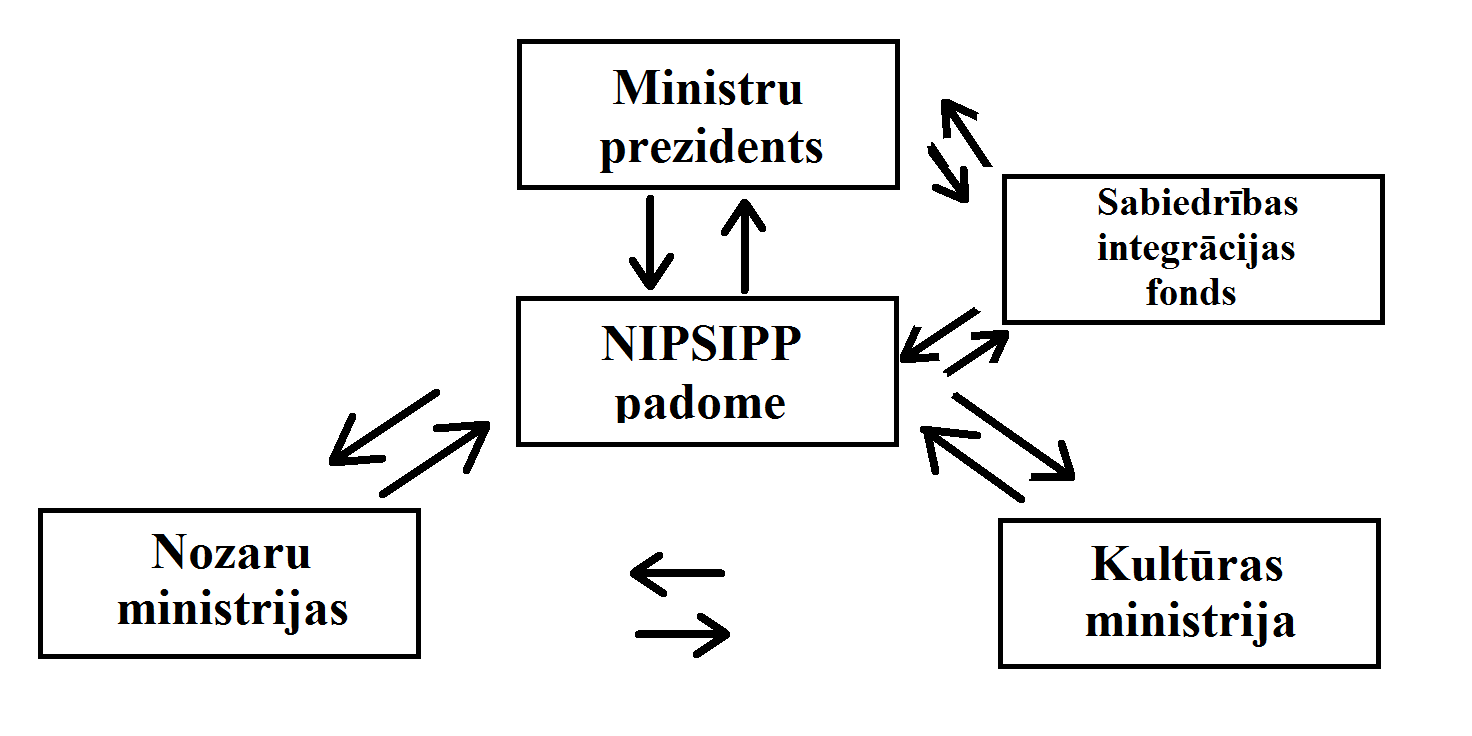 5.attēls. 1.varianta shematiskais attēlojums.2.variants: Par Sabiedrības integrācijas politikas plānošanu un īstenošanas koordināciju atbild PKC vai VK, bet katra atbildīgā ministrija atbilstoši kompetencei sniedz priekšlikumus un koordinē uzdevumu izpildi. Lai sabiedrības integrācijas joma būtu efektīvāk koordinēta nepieciešama Ministru prezidenta ietekme un pārraudzība, līdz ar to integrācijas politikas pārraudzības instrumentu NIPSIPP padomi vada Ministru prezidents vai VK direktors, tās dalībnieki ir par integrācijas politiku atbildīgie ministri, paredzot iespēju, ka tos var aizvietot valsts sekretāri. Ņemot vērā NIPSIPP padomes starpnozaru raksturu un nepieciešamību koordinēt iesaistīto institūciju darbību, 2.variants paredz, ka Ministru prezidents (vai VK direktors, ja Ministru prezidents pats attiecīgo sēdi nevada) vada NIPSIPP padomi, jo ir tiesīgs dot uzdevumus ministriem. Nozīmīgs instruments sabiedrības integrācijas politikas īstenošanā ir SIF, kas šobrīd darbojas autonomi no politikas veidotāja. SIF sekretariāts autonomi izstrādā, iesniedz apstiprināšanai un pēc tam īsteno jaunās politikas iniciatīvas. Tiesību akti nenosaka nepieciešamību tās saskaņot ar KM, kas kopumā atbild par integrācijas politikas veidošanu un koordinēšanu. Atbilstoši SIF likuma 2.panta trešajai daļai Ministru prezidents pārrauga SIF darbības tiesiskumu, savukārt jaunās politikas iniciatīvas izvērtē PKC. Institūcijas – ministrijas un SIF īsteno pasākumus saskaņā ar NIPSIPP rīcības plānā paredzēto, tomēr, kā konstatēts Atzinumā, SIF kā īstenotājs minēts vairākos politikas plānošanas dokumentos, tāpēc ir svarīgi izvērtēt SIF darbības spektra atbilstību SIF likuma 3.pantā noteiktajiem SIF mērķiem un uzdevumiem vai arī grozīt SIF likumu, paplašinot tā darbības jomu atbilstīgi SIF šobrīd īstenojamajām aktivitātēm. Konceptuālā ziņojuma IV sadaļā „Ietekme uz problēmas risināšanu” tiek sniegta 2.varianta analīze, norādot šī varianta priekšrocības, trūkumus, nepieciešamā normatīvā regulējuma izstrādi, finansējuma avotus un Sabiedrības integrācijas pārvaldības modeļa izstrādes pamatojumu. Izvērtējot 2.varianta darbības specifiku, jānorāda, ka PKC jau šobrīd ir noteikti uzdevumi, kas nodrošina attīstības plānošanu, uzraudzību un koordināciju valstī, t.sk. izstrādājot un īstenojot ilgtermiņa un vidēja termiņa attīstības plānošanas dokumentus, kā arī nodrošina attīstības uzraudzību un novērtēšanu valstī, t.sk. nodrošinot nacionālā līmeņa ilgtermiņa un vidēja termiņa attīstības plānošanas dokumentu īstenošanas novērtēšanu, līdz ar to, uzdodot sabiedrības integrācijas politikas koordināciju PKC tiktu nodrošināta labāka pārvaldība un novērsta funkciju dublēšanās. KM kā par integrācijas politiku atbildīgā ministrija atbilstoši spēkā esošajam tiesiskajam regulējumam (SIF likums, SIF nolikums) nevar nodrošināt vienotu integrācijas politikas īstenošanu SIF autonomā statusa dēļ.Lai novērstu funkciju dublēšanos un sekmētu vienotu politikas plānošanu un koordinētu īstenošanu, izstrādājot Sabiedrības integrācijas politikas īstenošanas plānu 2019.-2025.gadam, tiek precizēts sabiedrības integrācijas politikas tvērums un noteiktas ministriju atbildības par sabiedrības integrācijas politikas virzieniem.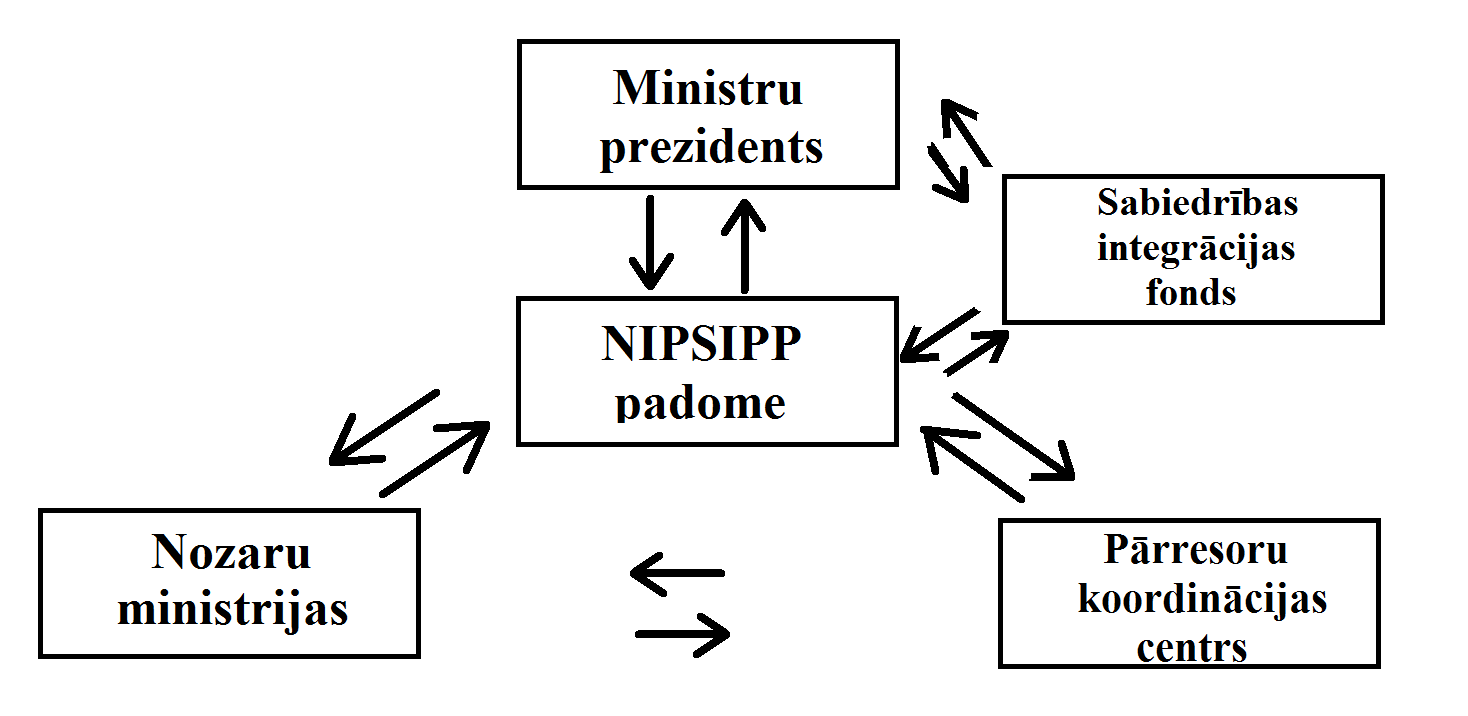 6.attēls. 2.varianta shematiskais attēlojums.3.variants: Sabiedrības integrācijas politikas veidošanu un īstenošanas koordināciju nodrošina atsevišķa, Ministru prezidentam pakļauta  struktūrvienība, nodrošinot vienotu un koordinētu valsts politikas īstenošanu un valsts budžeta līdzekļu izlietojuma pārskatāmību. Izvērtējot modeli par atsevišķas institūcijas izveidošanu, vienlaikus jāizvērtē arī SIF statuss, lai nodrošinātu vienotu sabiedrības integrācijas politikas īstenošanu. Izvēloties 3.variantu, nepieciešams izvērtēt un konsolidēt visu ministriju un SIF sabiedrības integrācijas jomai paredzēto valsts budžeta finansējumu, nodrošinot skaidru un caurspīdīgu tā izlietojumu atbilstoši politikas plānošanas dokumentos noteiktajiem mērķiem un uzdevumiem, kā arī normatīvajos dokumentos skaidri definēt ar sabiedrības integrācijas politikas īstenošanu veicamos uzdevumus un jaunās struktūrvienības funkcijas, attiecīgi izdarot grozījumus citu institūciju nolikumos. Ņemot vērā veicamo pasākumu apjomu, 3.variants tiktu ieviests ar 2019.gadu vienlaikus ar jauna sabiedrības integrācijas politikas plānošanas dokumenta - Sabiedrības integrācijas politikas īstenošanas plāna 2019.-2025.gadam darbības uzsākšanu. Izstrādājot Sabiedrības integrācijas politikas īstenošanas plānu 2019.-2025.gadam, tiek precizēts sabiedrības integrācijas politikas tvērums un noteiktas ministriju atbildības par sabiedrības integrācijas politikas virzieniem, kā arī uzlabotu esošos uzraudzības mehānismus un atskaitīšanās praksi, attiecīgi ļaujot novērtēt izlietotā budžeta efektivitāti, kā arī izlietotā finansējuma ilgtspēju un ietekmi uz politikas mērķu sasniegšanu.Jaunā struktūrvienība tiek veidota, kā institūcija, kura darbojas publiskas personas vārdā un kurai ar normatīvo aktu noteikta kompetence valsts pārvaldē, piešķirti finanšu līdzekļi tās darbības īstenošanai un ir savs personāls. Saskaņā ar Valsts pārvaldes iekārtas likuma 13.pantu tiešās pārvaldes institucionālo sistēmu veido un tās darba organizāciju nosaka MK. Iespējami atšķirīgi jaunās struktūrvienības modeļi gan veidojot atsevišķu Īpašo uzdevumu sekretariātu sabiedrības integrācijas jautājumos, tādējādi nododot atbildību par visu sabiedrības integrācijas jautājumu risināšanu jaunajai struktūrvienībai, gan veidojot jaunu Ministru prezidentam padotu struktūrvienību. Abos gadījumos optimāli ir mainīt SIF statusu tādējādi nodrošinot vienotu integrācijas politikas īstenošanu ar skaidri saprotamu un pārredzamu valsts budžeta līdzekļu izlietojumu. Izvēloties 3.variantu, nav nepieciešams papildus valsts budžeta finansējums, to iespējams nodrošināt, konsolidējot ministriju un SIF sabiedrības integrācijas jomai paredzēto valsts budžeta finansējumu, nodrošinot skaidru un caurspīdīgu tā izlietojumu atbilstoši politikas plānošanas dokumentos noteiktajiem mērķiem un uzdevumiem. Konceptuālā ziņojuma IV sadaļā „Ietekme uz problēmas risināšanu” tiek sniegta 3.varianta analīze, norādot šī varanta priekšrocības, trūkumus, nepieciešamā normatīvā regulējuma izstrādi, finansējuma avotus un Sabiedrības integrācijas pārvaldības modeļa izstrādes pamatojumu.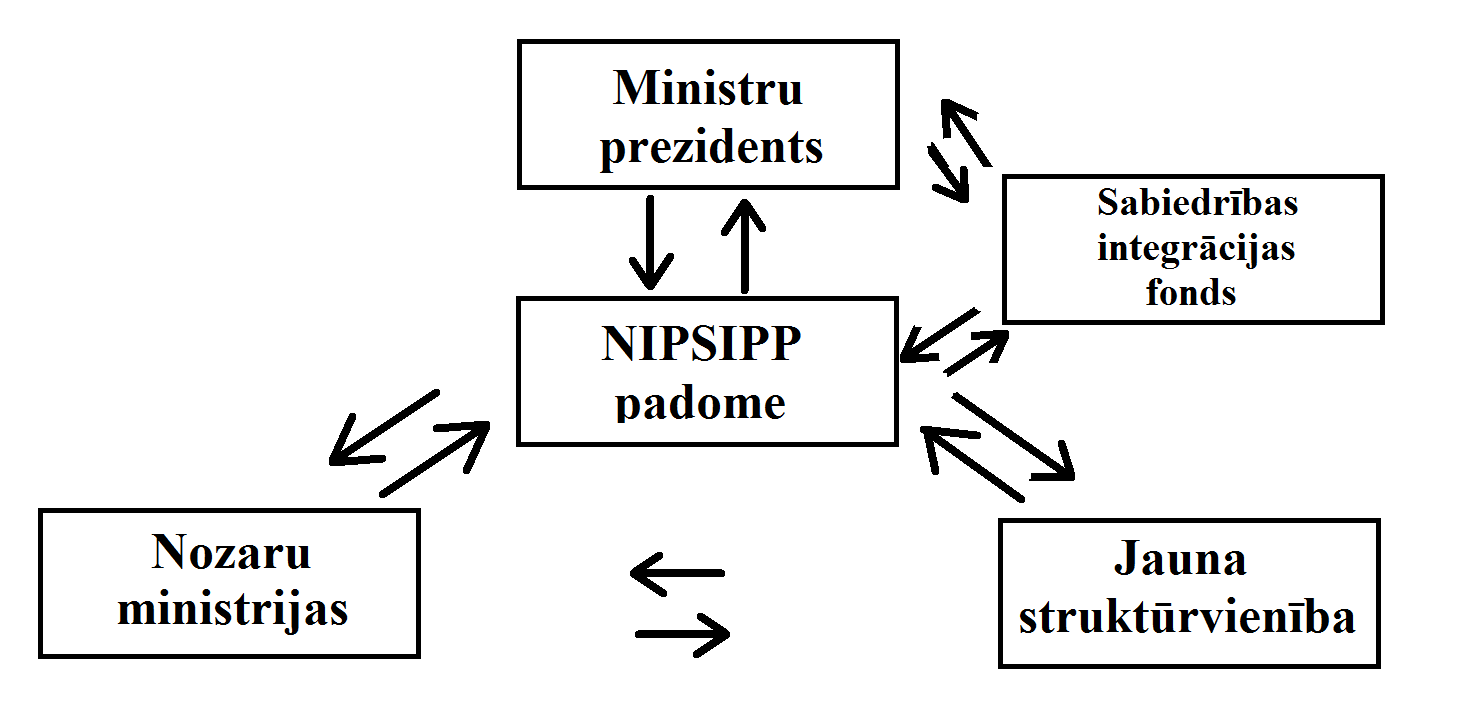 7.attēls. 3a.varianta shematiskais attēlojums.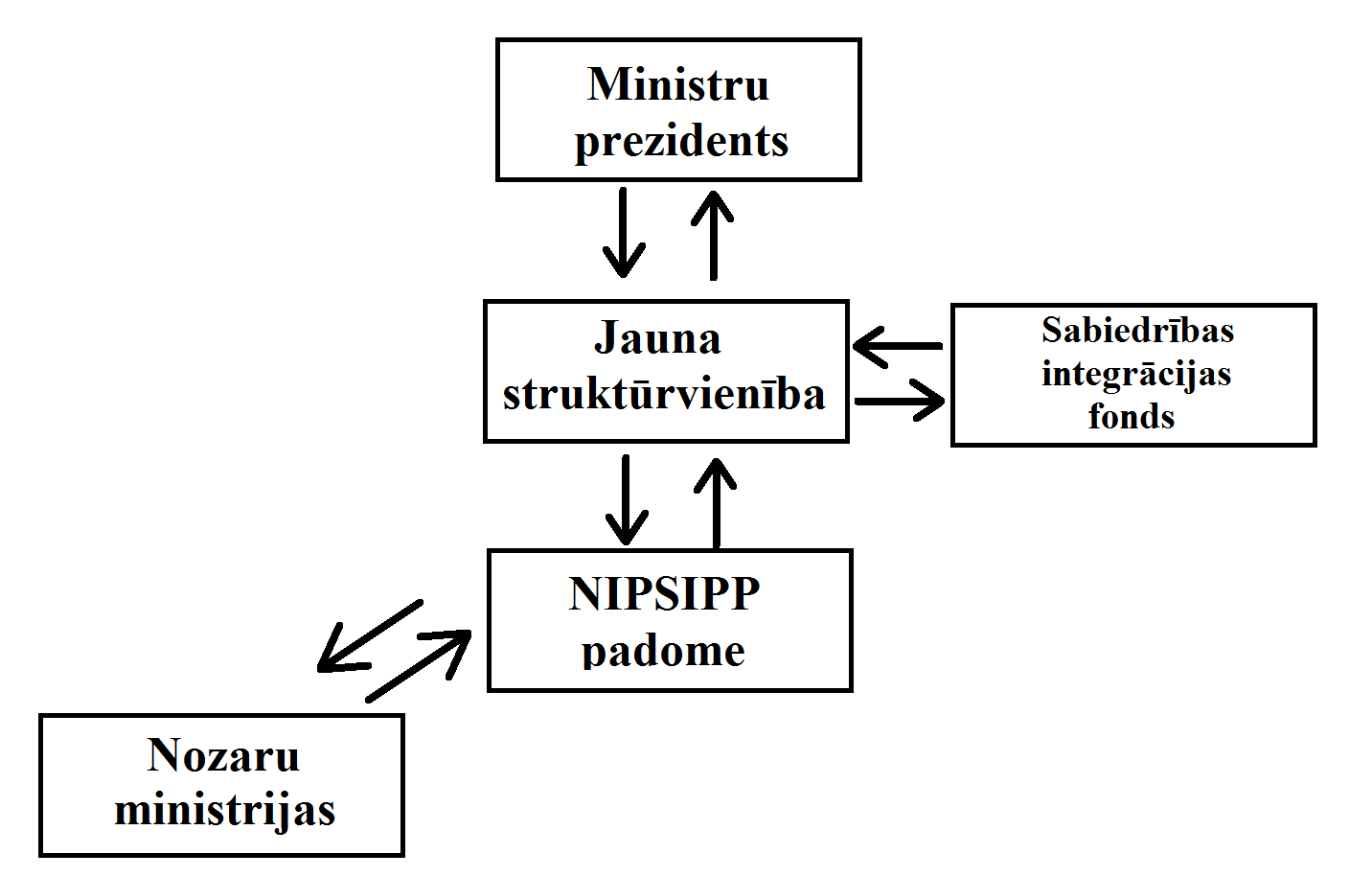 8.attēls. 3b.varianta shematiskais attēlojums.Ietekme uz problēmas risināšanuProblēmas risinājuma variantu analīzeProblēmas risinājuma variantu analīze tiek veikta, balstoties uz Atzinumā sniegtajiem priekšlikumiem par sabiedrības integrācijas politikas organizatoriskā un tiesiskā ietvara pilnveides iespējām.Neatkarīgi no izvēlētā Sabiedrības integrācijas pārvaldības modeļa varianta, sabiedrības integrācijas jomas efektīvākai koordinācijai ir nepieciešams politikas veidošanu un koordinēšanu koncentrēt zem Ministru prezidenta un reorganizēt SIF darbību. Ievērojot MK noteikumu struktūru par ministriju nolikumiem, ministrijām nepieciešams definēt atbildību sabiedrības integrācijas jomā. Veikt grozījumus MK 2012.gada 13.novembra noteikumos Nr.764 „Nacionālās identitātes, pilsoniskās sabiedrības un integrācijas politikas pamatnostādņu īstenošanas uzraudzības padomes nolikums” un izteikt II sadaļā „Padomes funkcijas, uzdevumi un tiesības” 3.2., 3.3., 3.4. un 3.5.apakšpunktu un III sadaļā „Padomes sastāvs” 6.punktu šādā redakcijā:„3.2. izskata ministriju apkopotos ikgadējos darba plānus pamatnostādņu īstenošanai un sniedz priekšlikumus ministrijām un pārējām iesaistītajām institūcijām attiecībā uz prioritārajiem darbības virzieniem un pasākumiem kārtējam pamatnostādņu īstenošanas gadam;3.3. izskata ministriju sagatavotos ikgadējos progresa pārskatus par pamatnostādņu īstenošanu un izvērtē ikgadējo prioritāšu izpildi;3.4. pirms iesniegšanas izskatīšanai Ministru kabinetā izvērtē ministriju sagatavotos informatīvos ziņojumus par pamatnostādņu rīcības plāna izpildi;3.5. identificē problēmas, kas kavē pamatnostādņu īstenošanu, un sniedz ministrijām priekšlikumus šo problēmu novēršanai un pamatnostādņu pasākumu aktualizēšanai.6. Padomes vadītājs ir Ministru prezidents.”Izstrādājot Sabiedrības integrācijas politikas īstenošanas plānu 2019.-2025.gadam, precizēt sabiedrības integrācijas politikas tvērumu un noteikt ministriju atbildības par sabiedrības integrācijas politikas virzieniem, kā arī veidot vienu koordinējošu institūciju (NIPSIPP padomi), kas izvērtē visu ministriju aktivitātes sabiedrības integrācijas jomā.Lai novērstu īstenojamo aktivitāšu dublēšanos, izvērtēt un precizēt attīstības plānošanas dokumentus un atskaitīšanos par to izpildi. Lai nodrošinātu vienotu sabiedrības integrācijas politikas plānošanu un īstenošanas koordināciju, veikt grozījumus SIF likumā: aizstāt 2.panta pirmajā daļā vārdus „Fonda padome” ar vārdiem „Ministru kabinets”;izteikt 3.panta otrās daļas 1.punktu šādā redakcijā:„1) piesaistīt, uzkrāt, pārvaldīt līdzekļus un sadalīt tos sabiedrības integrācijas un publiskā un nevalstiskā sektora attīstības projektu īstenošanai, kur Fonda kā projekta īstenotāja (finansējuma saņēmēja) darbība pieļaujama tikai tad, kad šādu projektu nav iespējams īstenot nevalstiskajam sektoram;”;papildināt 3.pantu ar ceturto daļu šādā redakcijā: „(4) Fonda darbības stratēģiju apstiprina Fonda padome un saskaņo Ministru prezidents, pamatojoties uz pirms tam saņemtu par sabiedrības integrāciju atbildīgās ministrijas un Pārresoru koordinācijas centra atzinumu.”;izteikt 9.pantu šādā redakcijā: „(1) Fonda padomes sastāvā ir:ārlietu ministrs, izglītības un zinātnes ministrs, kultūras ministrs, labklājības ministrs, vides aizsardzības un reģionālās attīstības ministrs, kā arī tieslietu ministrs;Valsts prezidenta pārstāvis;seši nevalstisko organizāciju pārstāvji, tai skaitā pa vienam pārstāvim no reģionālas nevalstiskas organizācijas, Latvijas Pašvaldību savienības un mazākumtautību organizācijas.(2) Fonda padomē pārstāvētos ministrus var aizvietot ministra pilnvarota persona, kas ir ministrijas parlamentārais sekretārs vai ministrijas ierēdnis, kurš vada struktūrvienību.(3) Fonda padomē pārstāvētās nevalstiskās organizācijas izraugās uz trim gadiem. Ministru kabinets nosaka kritērijus, pēc kādiem tiek izraudzītas nevalstiskās organizācijas, kuras ir tiesīgas deleģēt savu pārstāvi darbam Fonda padomē, un kārtību, kādā šīs organizācijas tiek izraudzītas. Fonda padomē iekļauto nevalstisko organizāciju pārstāvju pilnvaras turpinās, līdz noteiktā kārtībā tiek izraudzītas citas nevalstiskās organizācijas, kuras deleģē citus pārstāvjus darbam Fonda padomē.(4) Fonds, pildot šajā likumā un citos normatīvajos aktos tam noteiktos uzdevumus, ir neatkarīgs savu lēmumu pieņemšanā un funkciju pildīšanā. Fonda pieņemtos lēmumus var atcelt Ministru prezidents, ja tas skar valsts budžeta izlietojumu un ir prettiesisks vai neatbilst attīstības plānošanas dokumentiem, pamatojoties uz sūdzību vai pēc savas iniciatīvas.(5) Fonda padomes locekļi no sava vidus ievēl Fonda padomes priekšsēdētāju uz trīs gadiem, bet viena persona nedrīkst būt padomes priekšsēdētājs ilgāk par trīs gadiem pēc kārtas.(6) Fonda padomes locekļi par piedalīšanos Fonda padomes sēdēs saņem atlīdzību, saskaņā ar 2010.gada 1.janvāra Valsts un pašvaldību institūciju amatpersonu un darbinieku atlīdzības likumu.” Pēc grozījumu izdarīšanas SIF likumā, atgriežot SIF nolikuma apstiprināšanu MK līmenī, izdot jaunus Ministru kabineta noteikumus „Sabiedrības integrācijas fonda nolikums”.Veicot augstāk minētās izmaiņas tiktu dots skaidrs priekšstats par to, kāpēc un kura tieši institūcija īsteno attiecīgo ar sabiedrības integrāciju saistītajos normatīvajos aktos noteikto aktivitāti, jo politikas plānošanas dokumentos netiek dots pietiekams priekšstats un vairākiem sabiedrības integrācijas politikas darbības virzieniem tiks noteikta atbildīgā institūcija (pretdiskriminācijas politika, trešo valstu pilsoņu (tai skaitā personu, kam nepieciešama starptautiskā aizsardzība) integrācija, diasporas, tai skaitā reemigrācijas politika, ). Sabiedrības integrācijas politikas virzieniem tiktu noteikta vienota atbildība par īstenošanu (nebūs sadrumstalota), līdz ar to nebūs problemātisks darbības rezultātu un piešķirtā finansējuma izlietojuma efektivitātes un to ietekmes izvērtējums. Integrācijas politikas īstenošanā netiktu iesaistītas institūcijas, kurām sabiedrības integrācija nav tipiska un normatīvajos aktos noteikta funkcija. Kā arī tiktu uzlaboti esošie uzraudzības mehānismi un atskaitīšanās prakse, ļaujot novērtēt izlietotā budžeta efektivitāti, kā arī izlietotā finansējuma ilgtspēju un ietekmi uz politikas mērķu sasniegšanu un tiktu novērsta situācija, kur vienotas integrācijas politikas koordinācijas trūkums rada grūtības noteikt sabiedrības integrācijas jomai atbilstošus pasākumus, kas savukārt apgrūtina galveno integrācijas politikas prioritāšu un to īstenošanai nepieciešamā finansējuma apjoma noteikšanu.1.variants2.variants3.variantsRisku izvērtējums gadījumā, ja Sabiedrības integrācijas pārvaldības modelis netiek mainīts, vai netiek ieviests 3.variants:Risku izvērtējums, ja netiek mainīts SIF statuss (grozīts SIF likums un nolikums): Priekšlikumi turpmākajai rīcībaiSabiedrības integrācijas jomas efektīvākai koordinācijai nepieciešami šādi pasākumi:KM sagatavot un līdz 2016.gada 9.septembrim iesniegt noteiktā kārtībā MK grozījumus SIF likumā, lai nodrošinātu sabiedrības integrācijas jomas efektīvāku koordināciju, tai skaitā:noteikt, ka SIF nolikumu apstiprina MK;SIF likuma 10.pantā un SIF nolikumā noteikt obligātos jautājumus, par kuriem jālemj SIF fonda padomei klātienē – SIF stratēģija, gada prioritātes un sasniedzamie rezultāti, nosakāmie papildu uzdevumi un aktivitātes (iniciatīvas), administratīvo izmaksu apmērs projektos un citās aktivitātēs, konkursu nolikumu prasības, pārskati par gada rezultātu izpildi;SIF likuma 11.pantā noteikt SIF sekretariāta direktora atlases būtiskākos nosacījumus, iekļaujot tajos arī pieredzi darbā NVO un nosakot pilnvaru termiņu, kuru var pagarināt, bet ne vairāk par diviem termiņiem pēc kārtas;Pēc grozījumu izdarīšanas SIF likumā, atgriežot SIF nolikuma apstiprināšanu MK līmenī, izdot jaunus Ministru kabineta noteikumus „Sabiedrības integrācijas fonda nolikums” un grozīt MK 2011.gada 27.septembra noteikumos Nr.727 „Kārtība, kādā tiek izraudzītas nevalstiskās organizācijas darbam Sabiedrības integrācijas fonda padomē”, tai skaitā:noteikt, ka SIF padomes lēmumu elektroniskajā (rakstiskajā) procedūrā atļauts pieņemt ārpus likumā definētajiem būtiskajiem jautājumiem;paredzēt, ka, iekļaujot NVO pārstāvjus SIF padomē, tiek nodrošināts plašāks NVO spektrs katrā no definētajām jomām, pārliekot akcentu no sociālajiem jautājumiem uz mazākumtautību organizācijām, kā arī vērtējot pārstāvju profesionalitāti. Atlasi veic pēc viena no modeļiem – uztic VK, nevis pašam SIF, vai pašu NVO vidū, piemērojot Nevalstisko organizāciju un Ministru kabineta sadarbības memoranda īstenošanas padomes locekļu atlasei līdzīgu kārtību;veikt izmaiņas SIF darba organizācijā, samazinot SIF administratīvos izdevumus un atspoguļojot tos pārskatāmi, jo administratīvos izdevumus var finansēt gan no valsts budžetā tam īpaši piešķirtiem līdzekļiem, gan programmām, kā arī veidojot SIF stratēģijā norādītos virzienus un finansējumu tā, lai tie vismaz galvenajos rādītājos atbilstu SIF faktiskajai darbībai.KM sadarbībā ar VK sagatavot un līdz 2018.gada 1.martam iesniegt noteiktā kārtībā MK konceptuālā ziņojuma 3.varianta ieviešanai nepieciešamo normatīvo aktu projektus.KM sagatavot un līdz 2018.gada 1.martam iesniegt noteiktā kārtībā  MK Sabiedrības integrācijas politikas īstenošanas plānu 2019. – 2025.gadam, tai skaitā:ņemt vērā nepieciešamību sadarboties ar pašvaldībām sabiedrības integrācijas jautājumu risināšanā;pilnveidot politikas plānošanas dokumentu un valsts budžeta izpildes uzraudzības ietvaru valsts politikas sabiedrības integrācijas jomā, lai būtu iespējams novērtēt izlietotā budžeta efektivitāti, kā arī izlietotā finansējuma ilgtspēju un ietekmi uz politikas mērķu sasniegšanu. Izstrādāt un pieņemt SIF stratēģiju, iekļaujot iestādes darba sniegumu raksturojošus rādītājus un nosakot SIF aktivitāšu ietvarus, piemēram, attiecībā uz iekļaušanu jaunos attīstības plānošanas dokumentos.PKC sadarbībā ar KM un VK izvērtēt attīstības plānošanas dokumentos SIF noteiktos uzdevumus un to atbilstību SIF likumā noteiktajam SIF mērķim un PKC līdz 2017.gada 1.jūlijam iesniegt noteiktā kārtībā Ministru kabinetā izvērtējuma rezultātus. KM sadarbībā ar VK līdz 2018.gada 1.martam nodrošināt nepieciešamo finanšu līdzekļu aprēķinu konceptuālā ziņojuma 3.varianta īstenošanai.Ietekme uz valsts un pašvaldību budžetuNepieciešamais finansējums Konceptuālā ziņojuma īstenošanai norādīts provizoriski, izmantojot KM pieejamos datus, tai skaitā nozaru ministriju un institūciju iesūtīto informāciju, sagatavojot NIPSIPP rīcības plānu 2017. – 2018.gadam, un ņemot vērā, ka iesāktos pasākumus ir plānots turpināt 2019.gadā.  Konceptuālā ziņojumā piedāvāto modeļu ieviešana rada ietekmi tikai uz Kultūras ministrijas budžetu, citu resoru integrācijas pasākumu īstenošanai paredzētais finansējums netiek pārdalīts. Gadījumā, ja tiktu pieņemts 2., 3a. vai 3b.variants, Kultūras ministrijai paredzētais finansējums gan integrācijas politikas īstenošanai, gan darbinieku algošanai tiktu atdalīts un pievienots attiecīgā moduļa integrācijas politikas koordinējošai struktūrvienībai (vai tas būtu, lai nodrošinātu darbību PKC, kā to paredz 2.risinājuma variants, vai VK padotībā, kā paredzēts 3a. variantā, vai neatkarīgā struktūrvienībā, kā to paredz 3b.variants).	2.risinājuma varianta īstenošanai nepieciešamais finansējums, lai nodrošinātu integrācijas politikas koordinācijas struktūrvienības izveidi Pārresoru koordinācijas centra struktūrā 2019.gadā būtu 1 915 800 (1 882 800 euro integrācijas politikas programmu īstenošanai nepieciešamais budžets ik gadu, 20 000 euro preces un pakalpojumi, 13 000 euro kapitālie izdevumi). Darbinieku atlīdzības finansējums tiktu nodrošināts no Kultūras ministrijas atdalītā finansējuma, kas šobrīd paredzēts Sabiedrības integrācijas departamenta 9 darbinieku algošanai (187 236 euro). 	3a. risinājuma varianta īstenošanai nepieciešamais finansējums, lai nodrošinātu struktūrvienības izveidi VK padotībā 2019.gadā būtu 2 092 466 euro, tai skaitā 1 882 800 euro integrācijas politikas programmu īstenošanai nepieciešamais budžets ik gadu un  138 446 euro atlīdzība par 6 jaunām amata vietām, 49020 euro preces un pakalpojumi, 22 200 euro kapitālie izdevumi). Kopējais finansējums tiktu papildināts ar esošo 9 amata vietu finansējumu 187 236 euro apmērā, kas tiks nodalīts no Kultūras ministrijas budžeta. 3b. risinājuma varianta īstenošanai nepieciešamais finansējums 2019.gadā būtu 2 256 115 euro, tai skaitā 1 882 800 euro integrācijas politikas programmu īstenošanai nepieciešamais budžets ik gadu, 228 985 euro atlīdzība par 10 amata vietām, 81 480   euro preces un pakalpojumi, 62 850 euro kapitālie izdevumi. Kopējais finansējums tiktu papildināts ar esošo 9 amata vietu finansējumu 187 236 euro apmērā, kas tiks nodalīts no Kultūras ministrijas budžeta. Finansējumu visu risinājumu īstenošanai iespējams nodrošināt konsolidējot esošo finansējumu sabiedrības integrācijas politikas nodrošināšanai (KM, SIF). Turpmāk ik gadu katra risinājuma varianta finansējums samazinās uz kapitālo izdevumu rēķina, taču palielinās par 400 000 euro saistībā ar NVO fonda finansējuma beigšanos. Detalizēti finansējuma aprēķini ir iekļauti konceptuālā ziņojuma pielikumos (1., 2., 3. un 4.pielikums).Kultūras ministre								D.MelbārdeVīza: Valsts sekretārs		 				S.Voldiņš31.08.2016. 14:4610 077J.RamiņaTālr. 67330311; fakss 67330293Jolanta.Ramina@km.gov.lvPasākumiIzpildeIzpildePlānsPlāns un JPIPlāns un JPIPasākumi20142015201620172018Kopā:2 762 5664 133 7146 265 2907 093 4415 841 690Ministru kabinets Kopā:15 652130 904130 904Pasākumu nodrošināšanai, kas saistīti ar sabiedrības saliedēšanu, nacionālās identitātes un valsts valodas pozīcijas nostiprināšanu.4 269Reemigrācijas pasākumu īstenošana attiecībā uz Latvijas valstspiederīgo absolventu piesaisti darbam valsts tiešās pārvaldes iestādēs, komunikācija ar ārvalstīs dzīvojošiem cilvēkiem, kuri vēlas atgriezties Latvijā11 383130 904130 904Sabiedrības integrācijas fonds Kopā:453 399634 6011 034 601486 622130 904Reemigrācijas atbalsta pasākumi, lai nodrošinātu latviešu valodas apguvi reemigrantiem un viņu ģimenes locekļiem.34 14934 14934 149Intensīvie latviešu valodas kursi, lai nodrošinātu latviešu valodas apmācības pieejamību Latgales reģionā, Rīgā un citviet, izvērtējot nepieciešamību.130 904130 904130 904130 904130 904 NVO līdzfinansējuma programma.131 830113 830113 830Pilsoniskās līdzdalības veicināšanas programma199 202199 202199 202Ārpusskolas pasākumu programmai – diasporas un Latvijas bērnu nometņu organizēšanai Latvijā156 516156 516156 516156 516Nevalstisko organizāciju projektu līdzfinansēšanai 400 000Aizsardzības ministrija Kopā:655 2031 658 0413 457 2525 034 8604 138 827Jaunsargu kustības nodrošināšana, jaunatnes valstiskās audzināšanas sistēmas attīstība (fiziskā sagatavotība un patriotiskā audzināšana).655 203635 301635 301162 384162 384Jaunatnes valstiskā audzināšanas sistēmas attīstība, tādējādi nodrošinot efektīvu rekrutēšanu1 022 7401 238 4051 113 6561 113 656Jaunsardzes kustības attīstība1 583 5463 758 8202 862 787Ārlietu ministrija Kopā :226 237226 237226 237226 237226 237Latviešu kultūras un izglītības pieejamības no Latvijas izbraukušo iedzīvotāju bērniem un atbalsta latviešu biedrībām un organizācijām ārvalstīs nodrošināšanai226 237226 237226 237226 237226 237Ekonomikas ministrija Kopā :70 57470 57470 57400Reemigrācijas atbalsta pasākumu īstenošana biznesa saiknes veidošana un uzturēšana ar ārvalstīs dzīvojošajiem diasporas pārstāvjiem70 57470 57470 574Izglītības un zinātnes ministrija Kopā:391 289391 289437 485437 485437 485Latviešu valodas kā valsts valodas ilgtspējīgas attīstības nodrošināšanas prioritārie pasākumi330 106330 106376 302376 302376 302Pasākumam „Ārzemēs dzīvojošo Latvijai piederīgo identitātes uzturēšana61 18361 18361 18361 18361 183Kultūras ministrija Kopā:567 015638 871525 041525 041525 041Nacionālās identitātes un piederības sajūtas stiprināšana.  128 059149 402149 402149 402149 402Pilsoniskās sabiedrības attīstība un sabiedrības saliedētība.180 705216 277216 277216 277216 277Atbalsts diasporai 142 287159 362159 362159 362159 362Latviešu Dziesmu dienu Briselē sagatavošana 115 964113 830Nacionālā elektronisko plašsaziņas līdzekļu padome, LR un LTV Kopā:383 197383 197383 196383 196383 196Sabiedrisko mediju vienotā ziņu portāla izveide, Latvijas Radio programmu LR1 un LR4 kapacitātes stiprināšana, iknedēļas raidījums latgaliski, LR4 apraides paplašināšana217 432217 432217 431217 431217 431 Latvijas Televīzijas programmas LTV7 ietvaros nodrošināt Latvijas valstij nozīmīgu notikumu un svētku pasākumu translācija ar sinhrono tulkojumu krievu valodā;94 62194 62194 62194 62194 621Sabiedriskajam pasūtījumam konkursa kārtībā reģionāliem un vietējiem elektroniskajiem plašsaziņas līdzekļiem.71 14471 14471 14471 14471 144PasākumiIzpildeIzpildePlānsPlāns un JPIPlāns un JPIPasākumi20142015201620172018Kopā:2 524 0932 929 3973 106 3913 806 2894 268 296Ministru kabinets Kopā:4 2690000Pasākumu nodrošināšanai, kas saistīti ar sabiedrības saliedēšanu, nacionālās identitātes un valsts valodas pozīcijas nostiprināšanu.4 269Sabiedrības integrācijas fonds Kopā:296 883634 601634 6011 094 5451 273 373Reemigrācijas atbalsta pasākumi, lai nodrošinātu latviešu valodas apguvi reemigrantiem un viņu ģimenes locekļiem.34 14934 14934 14934 14934 149Intensīvie latviešu valodas kursi, lai nodrošinātu latviešu valodas apmācības pieejamību Latgales reģionā, Rīgā un citviet, izvērtējot nepieciešamību.130 904130 904130 904130 904130 904 NVO līdzfinansējuma programma.131 830113 830113 830113 830113 830Pilsoniskās līdzdalības veicināšanas programma199 202199 202199 202199 202Ārpusskolas pasākumu programmai – diasporas un Latvijas bērnu nometņu organizēšanai Latvijā156 516156 516156 516156 516Pētījumi par pilsoniskās līdzdalības attīstību Latvijā35 75422 082Ģimenes apmaiņas programma62 60662 606Atbalsts mazākumtautību NVO31 30331 303Starpetnisku/starpkultūru NVO veicināšana137 500Atbalsts mazākumtautiību NVO kultūru un tradīciju sglabāšanas pasākumiem137 500137 500Diskriminācijas novēršanas situācijas novērtējums36 26536 265Atbalsts starpskolu pilsoniskajām iniciatīvām  -  ārpusskolas pasākumu programma, lai veicinātu sadarbību starp dažādu tautību skolēniem156 516156 516Atbalsts skoluj jaunatnes zināšanu paaugstināšanai mediju pratībā55 000Aizsardzības ministrija Kopā:655 203655 203328 066317 671350 850Jaunsargu kustības nodrošināšana, jaunatnes valstiskās audzināšanas sistēmas attīstība (fiziskā sagatavotība un patriotiskā audzināšana).655 203655 203328 066317 671350 850Ārlietu ministrija Kopā :226 237226 237226 237275 304275 304Latviešu kultūras un izglītības pieejamības no Latvijas izbraukušo iedzīvotāju bērniem un atbalsta latviešu biedrībām un organizācijām ārvalstīs nodrošināšanai.226 237226 237226 237275 304275 304Izglītības un zinātnes ministrija Kopā:391 289391 289437 485437 485437 485Latviešu valodas kā valsts valodas ilgtspējīgas attīstības nodrošināšanas prioritārie pasākumi330 106330 106376 302376 302376 302Pasākumam „Ārzemēs dzīvojošo Latvijai piederīgo identitātes uzturēšana. Atbalsta nodrošinājums diasporai61 18361 18361 18361 18361 183Kultūras ministrija Kopā:567 015638 8701 096 8061 2980881548088Nacionālās identitātes un piederības sajūtas stiprināšana.  128 059149 402267 720267 720267 720Pilsoniskās sabiedrības attīstība un sabiedrības saliedētība.180 705216 276634 034234 034234 034Atbalsts diasporai142 287159 362195 00096 33496 334Latviešu Dziesmu dienu Briselē sagatavošana 115 964113 830Nevalstisko organizāciju projektu līdzfinansēšanai 400 000700 000700 000Pasākumi, kas veicina trešo valstu pilsoņu integrāciju250 000Nacionālā elektronisko plašsaziņas līdzekļu padome, LR un LTV Kopā:383 197383 197383 196383 196383 196Sabiedrisko mediju vienotā ziņu portāla izveide, Latvijas Radio programmu LR1 un LR4 kapacitātes stiprināšana, iknedēļas raidījums latgaliski, LR4 apraides paplašināšana217 432217 432217 431217 431217 431 Latvijas Televīzijas programmas LTV7 ietvaros nodrošināt Latvijas valstij nozīmīgu notikumu un svētku pasākumu translācija ar sinhrono tulkojumu krievu valodā94 62194 62194 62194 62194 621Sabiedriskajam pasūtījumam konkursa kārtībā reģionāliem un vietējiem elektroniskajiem plašsaziņas līdzekļiem71 14471 14471 14471 14471 144Priekšrocības1. KM jau ir iestrādnes sabiedrības integrācijas jomas politikas veidošanā un koordinēšanā, kā arī NIPSIPP darbības nodrošināšanā.2. Sabiedrības integrācijas politikas koordinācija tiek īstenota lēmumu pieņēmēju – Ministru prezidenta līmenī, kas nodrošina visu iesaistīto institūciju (ministriju un SIF) līdzatbildīgu rīcību, īstenojot sabiedrības integrācijas politikas uzdevumus, kā arī sekmē plānošanas dokumentos noteikto mērķu sasniegšanu, finansējuma piešķiršana sabiedrības integrācijas plāna īstenošanai nav atkarīga no vienas nozares ministrijas politikas prioritātēm.TrūkumiKM kā nozares ministrijai nav instrumentu, lai vadītu un praktiski regulētu horizontālu politiku, citu ministriju aktivitātes un SIF – praktisko projektu ieviesēju.Nepārskatāma un sadrumstalota sabiedrības integrācijas joma un nepārskatāms valsts budžeta finansējuma izlietojums.Nepieciešamie grozījumiNoteikt Iekšlietu ministriju kā koordinējošo iestādi EK rīcības plāna īstenošanā, savukārt kā līdzatbildīgās iestādes apstiprināt EM, IZM, LM, VARAM, VM, KM, attiecīgi papildinot ministriju nolikumu II sadaļu „Ministrijas funkcijas, uzdevumi un kompetence” ar funkciju par līdzatbildību. Veikt grozījumus MK 2003.gada 29.aprīļa noteikumos Nr.241 „Kultūras ministrijas nolikums”, ministriju nolikumu II sadaļā „Ministrijas funkcijas, uzdevumi un kompetence”, nosakot, ka sabiedrības integrācijas jomas politikas koordināciju nodrošina KM un ministrijas katra savā atbildības jomā, skaidri definējot katras ministrijas atbildību par konkrētiem integrācijas jautājumiem (ĀM –Starpnozaru pasākumi, lai sadarbotos ar ārvalstīs dzīvojošiem tautiešiem dažādās jomās; LM – Dzimumu līdztiesības un vienlīdzīgu iespēju, arī attiecībā uz personām ar invaliditāti, politikas izstrādāšana, koordinēšana un īstenošana, pretdiskriminācijas jautājumi; IeM – Imigrantu integrācijas un pilsonības politikas izstrāde un īstenošana. Trešo valstu pilsoņuintegrācija.), bet finansējuma sadali projektu līmenī nodrošina SIF. Finansējuma avotiPamatojumsValsts budžeta līdzekļi.Ārvalstu finanšu instrumenti.MK 2016.gada 3.maija rīkojuma Nr.275 „Par Valdības rīcības plānu Deklarācijas par Māra Kučinska vadītā Ministru kabineta iecerēto darbību īstenošanai” 75.1.pasākumā noteiktais uzdevums – „Izvērtēsim sabiedrības integrācijas politikas un tās ieviešanas efektivitāti. Pilnveidosim Sabiedrības integrācijas fonda darbību.”MK 2016.gada 31.maija sēdes protokollēmuma (prot. Nr.26 39.§) „Informatīvais ziņojums „Par valsts budžeta izdevumu pārskatīšanas 2017., 2018. un 2019.gadam rezultātiem un priekšlikumi par šo rezultātu izmantošanu likumprojekta „Par vidēja termiņa budžeta 2017., 2018. un 2019.gadam” un likumprojekta „Par valsts budžetu 2017.gadam” izstrādes procesā”” 6.23.punktā noteikto uzdevumu – „Kultūras ministrijai sagatavot un atbilstoši vidēja termiņa budžeta ietvara likuma projekta un gadskārtējā valsts budžeta likuma projekta izstrādes un iesniegšanas grafikam iesniegt izskatīšanai Ministru kabinetā priekšlikumus par valsts politikas sabiedrības integrācijas jomā finansējuma pārvaldības modeļa maiņu, virzoties uz vienotu un koordinētu valsts politikas īstenošanu sabiedrības integrācijas jomā, piemēram, minēto politikas jomu un attiecīgo finansējumu nododot vienas ministrijas atbildībā. Šajā apakšpunktā noteiktā uzdevuma izpildei nepieciešamos likumprojektus iekļaut valsts budžeta 2017.gadam likumprojektu paketē”.PriekšrocībasSabiedrības integrācijas politikas koordinācija tiek īstenota lēmumu pieņēmēju – Ministru prezidenta līmenī, kas nodrošina visu iesaistīto institūciju (ministriju un SIF) līdzatbildīgu rīcību, īstenojot sabiedrības integrācijas politikas uzdevumus, kā arī sekmē plānošanas dokumentos noteikto mērķu sasniegšanu, finansējuma piešķiršana sabiedrības integrācijas plāna īstenošanai nav atkarīga no vienas nozares ministrijas politikas prioritātēm. Horizontālas politikas veidošana un koordinēšana ir koncentrēta – NIPSIPP padomē, PKC un SIF. Ministrijas īsteno sabiedrības integrācijas jomas politikas uzdevumus savas kompetences ietvaros.Iespēja efektīvāk veikt politikas plānošanu, novēršot funkciju dublēšanos dažādos politikas plānošanas dokumentos.Vienota sabiedrības integrācijas politikas īstenošana, sekmējot valsts budžeta līdzekļu efektīvu izlietojumu un izlietojuma kontroli, PKC un SIF sasaiste.TrūkumiPapildus pienākumi Ministru prezidentam.PKC vai VK papildus  funkcijas.SIF autonomijas ierobežošana.  Nepieciešamie grozījumiVeikt grozījumus MK 2011.gada 19.oktobra noteikumos Nr.815 „Pārresoru koordinācijas centra nolikums”, ministriju nolikumos, SIF likumā un SIF nolikumā, nosakot, ka sabiedrības integrācijas jomas politikas plānošanu un koordināciju nodrošina PKC, bet ministrijas nodrošina sabiedrības integrācijas uzdevumu izpildi savas kompetences ietvaros. Izstrādājot Sabiedrības integrācijas politikas īstenošanas plānu 2019.-2025.gadam, tiek precizēts sabiedrības integrācijas politikas tvērums un noteiktas ministriju atbildības par sabiedrības integrācijas politikas virzieniem. Finansējuma sadali projektu līmenī nodrošina SIF.Noteikt IeM kā koordinējošo iestādi EK rīcības plāna īstenošanā, savukārt kā līdzatbildīgās iestādes noteikt EM, IZM, LM, VARAM, VM, KM. Attiecīgi papildināt ministriju nolikumu II sadaļu „Ministrijas funkcijas, uzdevumi un kompetence” ar funkciju par līdzatbildību.Veikt grozījumus MK 2012.gada 13.novembra noteikumos Nr.764 „Nacionālās identitātes, pilsoniskās sabiedrības un integrācijas politikas pamatnostādņu īstenošanas uzraudzības padomes nolikums” IV sadaļā „Padomes darbība” un izteikt 16.punktu šādā redakcijā: „16. Padomes sēdes organizē padomes sekretariāts, un tā darbību nodrošina Pārresoru koordinācijas centrs”.Finansējuma avotiValsts budžeta līdzekļi.Ārvalstu finanšu instrumenti.PamatojumsMK 2016.gada 3.maija rīkojuma Nr.275 „Par Valdības rīcības plānu Deklarācijas par Māra Kučinska vadītā Ministru kabineta iecerēto darbību īstenošanai” 75.1.pasākumā noteiktais uzdevums – „Izvērtēsim sabiedrības integrācijas politikas un tās ieviešanas efektivitāti. Pilnveidosim Sabiedrības integrācijas fonda darbību.”MK 2016.gada 31.maija sēdes protokollēmuma (prot. Nr.26 39.§) „Informatīvais ziņojums „Par valsts budžeta izdevumu pārskatīšanas 2017., 2018. un 2019.gadam rezultātiem un priekšlikumi par šo rezultātu izmantošanu likumprojekta „Par vidēja termiņa budžeta 2017., 2018. un 2019.gadam” un likumprojekta „Par valsts budžetu 2017.gadam” izstrādes procesā”” 6.23.punktā noteikto uzdevumu – „Kultūras ministrijai sagatavot un atbilstoši vidēja termiņa budžeta ietvara likuma projekta un gadskārtējā valsts budžeta likuma projekta izstrādes un iesniegšanas grafikam iesniegt izskatīšanai Ministru kabinetā priekšlikumus par valsts politikas sabiedrības integrācijas jomā finansējuma pārvaldības modeļa maiņu, virzoties uz vienotu un koordinētu valsts politikas īstenošanu sabiedrības integrācijas jomā, piemēram, minēto politikas jomu un attiecīgo finansējumu nododot vienas ministrijas atbildībā. Šajā apakšpunktā noteiktā uzdevuma izpildei nepieciešamos likumprojektus iekļaut valsts budžeta 2017.gadam likumprojektu paketē”.Priekšrocības1.   Nodrošināta vienota un koordinēta valsts politikas īstenošana sabiedrības integrācijas jomā.2.  Skaidri definēta atbildība par visu sabiedrības integrācijas politikas darbības virzienu, mērķu un uzdevumu īstenošanu saskaņā ar politikas plānošanas un ES dokumentiem.3.  Vienota finansējuma pārvaldība un nodrošināts skaidrs un pārskatāms finansējuma izlietojums atbilstoši politikas plānošanas dokumentos noteiktajiem mērķiem un uzdevumiem.4.  SIF nedublē funkcijas ar sabiedrības integrācijas politikas plānotāju institūciju.TrūkumiSIF autonomijas mazināšana.Ilgstoša birokrātiska procedūra izveidojot jaunu institūciju, konsolidējot ministriju un  SIF administratīvos  resursus.Nepieciešamie grozījumiMK rīkojums par NIPSIPP.MK 2003.gada 29.aprīļa noteikumi Nr.241 „Kultūras ministrijas nolikums”.SIF likums un SIF nolikums.Noteikt Ministru prezidentam pakļautās jaunās struktūrvienības kompetenci definējot funkcijas, par kurām līdz šim institūciju atbildība nav noteikta, tai skaitā reemigrācijas politiku, Latvijā dzīvojošo trešo valstu pilsoņu (tai skaitā patvēruma meklētāju) integrāciju sabiedrībā un atbildību par pretdiskriminācijas jautājumiem.Veikt grozījumus MK 2012.gada 13.novembra noteikumu Nr.764 „Nacionālās identitātes, pilsoniskās sabiedrības un integrācijas politikas pamatnostādņu īstenošanas uzraudzības padomes nolikums” precizējot IV sadaļas „Padomes darbība” 16.punktā, ka NIPSIPP padomes sēdes organizē NIPSIPP padomes sekretariāts, un tā darbību nodrošina Ministru prezidentam pakļautā jaunā struktūrvienība.Finansējuma avotiPamatojumsValsts budžeta līdzekļi.Ārvalstu finanšu instrumenti.MK 2016.gada 3.maija rīkojuma Nr.275 „Par Valdības rīcības plānu Deklarācijas par Māra Kučinska vadītā Ministru kabineta iecerēto darbību īstenošanai” 75.1.pasākumā noteiktais uzdevums – „Izvērtēsim sabiedrības integrācijas politikas un tās ieviešanas efektivitāti. Pilnveidosim Sabiedrības integrācijas fonda darbību.”MK 2016.gada 31.maija sēdes protokollēmuma (prot. Nr.26 39.§) „Informatīvais ziņojums „Par valsts budžeta izdevumu pārskatīšanas 2017., 2018. un 2019.gadam rezultātiem un priekšlikumi par šo rezultātu izmantošanu likumprojekta „Par vidēja termiņa budžeta 2017., 2018. un 2019.gadam” un likumprojekta „Par valsts budžetu 2017.gadam” izstrādes procesā”” 6.23.punktā noteikto uzdevumu – „Kultūras ministrijai sagatavot un atbilstoši vidēja termiņa budžeta ietvara likuma projekta un gadskārtējā valsts budžeta likuma projekta izstrādes un iesniegšanas grafikam iesniegt izskatīšanai Ministru kabinetā priekšlikumus par valsts politikas sabiedrības integrācijas jomā finansējuma pārvaldības modeļa maiņu, virzoties uz vienotu un koordinētu valsts politikas īstenošanu sabiedrības integrācijas jomā, piemēram, minēto politikas jomu un attiecīgo finansējumu nododot vienas ministrijas atbildībā. Šajā apakšpunktā noteiktā uzdevuma izpildei nepieciešamos likumprojektus iekļaut valsts budžeta 2017.gadam likumprojektu paketē”.Riska grupaIeviešot 1.variantuIeviešot 2.variantuNeieviešot 3.variantuStratēģiskie riskiDaļēji un nepietiekami efektīvi tiek īstenoti politikas plānošanas dokumentos noteiktie mērķi un uzdevumi, sabiedrības integrācijas procesi notiek lēni, nerisinot sabiedrības integrācijas problēmas pastāv risks veicināt sabiedrības sašķeltību, kas rada draudus nacionālajai drošībai, pieaug sabiedrības integrācijas mērķgrupu (trešo valstu pilsoņi, mazākumtautības, diaspora un pilsoniska sabiedrība kopumā) neapmierinātība, mazinās uzticība valdībai un piederības sajūta valstijDaļēji un nepietiekami efektīvi tiek īstenota politikas plānošana un īstenošanas koordinācija, dokumentos noteiktie mērķi un uzdevumi, sabiedrības integrācijas procesi notiek lēni, nav politiski atbildīgas institūcijas par politikas mērķu un rezultātu sasniegšanu. Nerisinot sabiedrības integrācijas problēmas efektīvi, pastāv risks veicināt sabiedrības sašķeltību, kas rada draudus nacionālajai drošībaiNetiek īstenoti politikas plānošanas dokumentos noteiktie mērķi un uzdevumi – MK 2016.gada 3.maija rīkojuma Nr.275 „Par Valdības rīcības plānu Deklarācijas par Māra Kučinska vadītā Ministru kabineta iecerēto darbību īstenošanai” 75.1.pasākumā noteiktais uzdevums – „Izvērtēsim sabiedrības integrācijas politikas un tās ieviešanas efektivitāti. Pilnveidosim Sabiedrības integrācijas fonda darbību.”, netiek sasniegti NIPSIPP un Latvijas Nacionālajā attīstības plānā 2014. – 2020.gadam noteiktie mērķi, daļēji tiek izpildīti noteiktie uzdevumi un rezultatīvie rādītāji.Darbības riskiMinistru prezidentam vadot NIPSIPP padomi daļēji tiek pilnveidota sabiedrības integrācijas politikas īstenošanas koordinācija, tomēr sabiedrības integrācijas politikas īstenošana nav vienota, kas apdraud efektīvu rezultatīvo rādītāju sasniegšanu. KM nepietiekamie finanšu un administratīvie resursi apdraud efektīvu sabiedrības integrācijas politikas plānošanas dokumentos plānoto rezultatīvo rādītāju sasniegšanu un politikas koordināciju. Nav vienotas koordinācijas trešvalstnieku, diasporas un pretdiskriminācijas politikas īstenošanā.PKC nepietiekamās kapacitātes un darbības specifikas (politikas plānošanas, ne ieviešanas koordinācija) pastāv starpministriju savstarpējās sadarbības un vienotas sabiedrības integrācijas koordinācijas trūkuma risks, kas apdraud efektīvu sabiedrības integrācijas politikas mērķu un uzdevumu sasniegšanu.Nozaru ministrijas darbojas atbilstīgi saviem stratēģiskajiem uzdevumiem, sabiedrības integrācijas  politikas mērķi un uzdevumi „pazūd” nozaru ministriju darba plānos, nav noteikta politiskā atbildība par sabiedrības integrācijas jomā sasniedzamajiem rezultātiem, sabiedrības integrācijas politikas īstenošana netiek koordinēta.Finanšu riskiVienota valsts budžeta līdzekļu plānošanas un izlietojuma kontroles risks atbilstoši politikas plānošanas dokumentā noteiktajiem mērķiem. Vienota valsts budžeta līdzekļu plānošanas un izlietojuma kontroles risks atbilstoši politikas plānošanas dokumentā noteiktajiem mērķiem. Netiek nodrošināts vienots un pārskatāms valsts budžeta līdzekļu izlietojums atbilstoši sabiedrības integrācijas politikas plānošanas dokumentā noteiktajiem uzdevumiem.Atbilstības riskiNav skaidri definētas ministriju atbildības sabiedrības integrācijas politikas jomās (pretdiskriminācija, trešo valstu pilsoņu integrācija, diaspora/reemigrācija). Nav vienotas nostājas, īstenojot sabiedrības integrācijas politiku atbilstoši Latvijas un ES tiesiskajam regulējumam. Risks, ka sabiedrības integrācijas politikas īstenošana nenotiks saskaņā ar politikas plānošanas dokumentos noteiktajām prioritātēm, bet gan atbilstoši ministriju noteiktajām prioritātēm un nozaru stratēģiskajiem uzdevumiem.Nav precīzi definētas nozaru ministriju funkcijas sabiedrības integrācijas politikas plānošanā un īstenošanā, kas rada atbilstības risku ES prasībām un tiesiskajam regulējumam par Trešo valstu pilsoņu integrācijas procesa nodrošināšanu, pretdiskriminācijas, tolerances un iecietības politikas īstenošanu.Riska grupaRisku aprakstsStratēģiskie riskiSabiedrības integrācijas politikas plānošanas un īstenošanas koordinācijas dublēšana apdraud vienotu politikas īstenošanu un mērķu sasniegšanu;SIF stratēģijas neatbilstība (SIF stratēģijas darbības beigu termiņš – 2015.gads) sabiedrības integrācijas politikas plānošanas dokumentos noteiktajiem mērķiem un uzdevumiem apdraud sabiedrības integrācijas politikas rezultatīvo rādītāju sasniegšanu kopumā;SIF autonomā darbība rada risku kļūdainai sabiedrības izpratnei par sabiedrības integrācijas jomā izlietotajiem finanšu līdzekļiem, jo  SIF apsaimniekojamo finanšu līdzekļu/īstenojamo projektu skaits, kas nav attiecināmi uz sabiedrības integrācijas politikas plānošanas dokumenta (NIPSIPP) rīcības plānā paredzētajiem pasākumiem un proporcionāli sastāda lielāko daļu SIF īstenojamo aktivitāšu.Darbības riskiSabiedrības integrācijas politikas plānošana (JPI) notiek paralēli (ņemot vērā SIF statusu) ar ministriju, kas atbild par politikas plānošanu, līdz ar to nav iespējams nodrošināt vienotu politikas īstenošanu;Sabiedrības integrācijas politikas ieviešanas mehānismi nav pārskatāmi un koordinēti, SIF, īstenojot projektus konkurē ar nevalstisko sektoru, tādējādi diskreditējot SIF likumā noteiktos mērķus un uzdevumusRegulāri nerotējot visu SIF padomi, neefektīva padomes darbība apdraud SIF uzdevumu izpildi. Atsucoties uz COBALT atzinumu, SIF sekretariāts darbojas autonomi, padomē netiek pieņemti lēmumi par SIF īstenojamajiem projektiem, arī JPI pirms to iesniegšanas izskatīšanai Ministru kabinetā netiek saskaņotas ne SIF padomē, SIF autonomais statuss ļauj JPI nesaskaņot ar ministriju, kas atbild par sabiedrības integrācijas politikas plānošanuFinanšu riskiSabiedrības integrācijas politikas īstenošanai paredzētais valsts budžeta līdzekļu finansējums netiek izlietots atbilstoši noteiktajiem mērķiem;SIF darbība atbilstoši dažādos, ar sabiedrības integrācijas jomu nesaistītos politikas plānošanas dokumentos paredzētajiem pasākumiem samazina SIF kapacitāti darboties sabiedrības integrācijas politikas mērķu sasniegšanai, tai pašā laikā izlietojot ievērojamus administratīvos resursus, kas paredzēti sabiedrības integrācijas politikas īstenošanas kapacitātei;Augstas un nekontrolējamas projektu administratīvās izmaksas.Atbilstības riskiSIF darbības neatbilstība SIF likumā noteiktajiem mērķiem un uzdevumiem;SIF padomes darbības neatbilstība SIF nolikumam rada risku, ka SIF īstenotās aktivitātes netiek saskaņotas ar SIF padomi, kas savukārt rada risku nekontrolētai un neprognozējamai SIF sekretariāta darbībai.RisinājumsBudžeta programmas (apakš- programmas) kods un nosaukumsBudžeta programmas (apakš- programmas) kods un nosaukumsBudžeta programmas (apakš- programmas) kods un nosaukumsVidēja termiņa budžeta ietvara likumā plānotais finansējums (euro)Vidēja termiņa budžeta ietvara likumā plānotais finansējums (euro)Vidēja termiņa budžeta ietvara likumā plānotais finansējums (euro)Vidēja termiņa budžeta ietvara likumā plānotais finansējums (euro)Vidēja termiņa budžeta ietvara likumā plānotais finansējums (euro)Nepieciešamais papildu finansējums (euro)Nepieciešamais papildu finansējums (euro)Nepieciešamais papildu finansējums (euro)Nepieciešamais papildu finansējums (euro)Nepieciešamais papildu finansējums (euro)Nepieciešamais papildu finansējums (euro)Nepieciešamais papildu finansējums (euro)Pasākuma īstenošanas gadsRisinājumsBudžeta programmas (apakš- programmas) kods un nosaukumsBudžeta programmas (apakš- programmas) kods un nosaukumsBudžeta programmas (apakš- programmas) kods un nosaukums2016.gads2016.gads2017.gads2017.gads2018.gads2017.gads2017.gads2018.gads2019.gadsturpmākajā laikposmā līdz risinājuma (risinājuma varianta) pabeigšanaiturpmākajā laikposmā līdz risinājuma (risinājuma varianta) pabeigšanaiturpmāk ik gadu(ja risinājuma (risinājuma varianta) īstenošana ir terminēta)Finansējums konceptuālā ziņojuma īstenošanai kopā3 265 0423 265 0422 814 2532 814 2532 474 1030001 882 8002 282 800Finansējums konceptuālā ziņojuma īstenošanai kopā3 265 0423 265 0422 814 2532 814 2532 474 1030001 882 8002 282 800tajā skaitā08 Sabiedrības integrācijas fonds634 601634 601517925517925162 20710 Aizsardzības ministrija328 066328 066317 671317 671350 85011 Ārlietu ministrija226237226237226 237226 237226 23797.00.00 "Nozaru vadība un politikas plānošana97.00.00 "Nozaru vadība un politikas plānošana97.00.00 "Nozaru vadība un politikas plānošana212 008212 008212 008212 008212 00801.04.00 “Diplomātiskās misijas ārvalstīs01.04.00 “Diplomātiskās misijas ārvalstīs01.04.00 “Diplomātiskās misijas ārvalstīs14 22914 22914 22914 22914 22915 Izglītības un zinātnes ministrija391289391289566289566289566 28922 Kultūras ministrija13016531301653802 935802 935785 32422.10.00 "Nevalstisko organizāciju atvalsts un sabiedrības integrācijas politikas īstenošana"22.10.00 "Nevalstisko organizāciju atvalsts un sabiedrības integrācijas politikas īstenošana"22.10.00 "Nevalstisko organizāciju atvalsts un sabiedrības integrācijas politikas īstenošana"10968061096806598 088598 088598 08897.00.00 "Nozaru vadība un politikas plānošana97.00.00 "Nozaru vadība un politikas plānošana97.00.00 "Nozaru vadība un politikas plānošana204847204847204 847204 847187 23647 Nacionālā elektronisko plašsaziņas līdzekļu padome, LR un LTV383196383196383196383196383 196Finansējums konceptuālā ziņojuma īstenošanai (kopā)
2.variantam1 882 8002 282 800Finansējums konceptuālā ziņojuma īstenošanai (kopā)
2.variantamIntegrācijas politikas programmu īstenošanai nepieciešamais budžets ik gadu 2019.-2025.gadamIntegrācijas politikas programmu īstenošanai nepieciešamais budžets ik gadu 2019.-2025.gadamIntegrācijas politikas programmu īstenošanai nepieciešamais budžets ik gadu 2019.-2025.gadam1 882 8002 282 800Finansējums, lai nodrošinātu darbību PKC (skatīt 1.pielikumu)Finansējums, lai nodrošinātu darbību PKC (skatīt 1.pielikumu)Finansējums, lai nodrošinātu darbību PKC (skatīt 1.pielikumu)Finansējums konceptuālā ziņojuma īstenošanai (kopā)
3a.variantam1 882 8002 282 800Integrācijas politikas programmu īstenošanai nepieciešamais budžets ik gadu 2019.-2025.gadamIntegrācijas politikas programmu īstenošanai nepieciešamais budžets ik gadu 2019.-2025.gadamIntegrācijas politikas programmu īstenošanai nepieciešamais budžets ik gadu 2019.-2025.gadam1 882 8002 282 800Finansējums, lai nodrošinātu jaunas struktūrvienības izveidi VK padotībā (skatīt 2.pielikumu)Finansējums, lai nodrošinātu jaunas struktūrvienības izveidi VK padotībā (skatīt 2.pielikumu)Finansējums, lai nodrošinātu jaunas struktūrvienības izveidi VK padotībā (skatīt 2.pielikumu)Finansējums konceptuālā ziņojuma īstenošanai (kopā)
3b.variantam1 882 8002 282 800Integrācijas politikas programmu īstenošanai nepieciešamais budžets ik gadu 2019.-2025.gadamIntegrācijas politikas programmu īstenošanai nepieciešamais budžets ik gadu 2019.-2025.gadamIntegrācijas politikas programmu īstenošanai nepieciešamais budžets ik gadu 2019.-2025.gadam1 882 8002 282 800Finansējums, lai nodrošinātu jaunas neatkarīgas struktūrvienības izveidi (skatīt 3.pielikumu)Finansējums, lai nodrošinātu jaunas neatkarīgas struktūrvienības izveidi (skatīt 3.pielikumu)Finansējums, lai nodrošinātu jaunas neatkarīgas struktūrvienības izveidi (skatīt 3.pielikumu)